ÑAÏI  THÖØA  NGHÓA  CHÖÔNGQUYEÅN  20(Phaàn Ñaàu)PHAÀN PHAÙP TÒNH TRONG QUAÛ PHAÙPCoù baûy phaàn:1- Nghóa naêm phaàn Phaùp Thaân 2- Nghóa naêm thöù maét3- Nghóa saùu thoâng 4- Nghóa möôøi löïc 5- Nghóa möôøi hieäuNghóa möôøi taùm phaùp baát coängNghóa moät traêm boán möôi phaùp baát coäng1. NGHÓA NAÊM PHAÀN PHAÙP THAÂNChia laøm boán phaàn:1- Giaûi thích teân goïi. 2- Noùi veà töôùng.Phaân bieät ba hoïc.Phaân bieät ba nhoùm.Giaûi thích teân goïi:Caùc kinh phaàn nhieàu noùi veà naêm phaàn phaùp thaân, teân goïi naêm phaàn trong phaùp thaân laø: Giôùi, Ñònh, Tueä, Giaûi thoaùt, Giaûi thoaùt tri kieán. Naêm phaàn naøy yù nghóa chung caû nhaân quaû. Trong kinh phaàn nhieàu caên cöù theo nghóa Voâ hoïc maø noùi. Trong Voâ hoïc chung caû Ñaïi thöøa vaø Tieåu thöøa. Nay noùi veà ñöùc cuûa Phaät:Giôùi laø y cöù treân thöïc haønh phöông tieän phoøng caám neân goïi laø giôùi. Phoøng caám caùc loãi khieán khoâng bao giôø khôûi. Noùi theo thaät thì phaùp thaân theå thanh tònh khoâng loãi naøo khôûi caû neân goïi laø Giôùi.Ñònh laø y cöù treân thöïc haønh phöông tieän, döùt loaïn truï duyeân, goïi laø Ñònh. Y theo thaät maø noùi thì chaân taâm theå vaéng laëng, töï taùnh chaúngñoäng goïi laø Ñònh.Tueä laø y cöù treân thöïc haønh phöông tieän quaùn chieáu thaáu suoát goïi laø Tueä, y theo thaät maø noùi thì chaân taâm theå saùng suoát töï taùnh khoâng toái goïi laø Tueä.Giaûi thoaùt laø y cöù treân thöïc haønh phöông tieän thoaùt khoûi trieàn phöôïc goïi laø thoaùt, noùi theo thaät thì töï theå khoâng coù raøng buoäc, neân goïi laø Giaûi thoaùt.Giaûi thoaùt tri kieán laø y cöù treân thöïc haønh phöông tieän bieát töï mình ra khoûi raøng buoäc neân goïi laø Giaûi thoaùt tri kieán, y theo thaät maø noùi    thì chöùng cuøng toät töï bieát chaân thaät voán voâ nhieãm goïi laø Giaûi thoaùt tri kieán.Hoûi: Tri kieán laø teân khaùc cuûa Tueä, neâu moät goàm ñuû taát caû, ñaâu caàn khoå nhoïc ñeå laäp thuyeát?Ngaøi Long Thoï giaûi thích: Tri vaø Kieán ñeàu coù nghóa rieâng, hoaëc coù khi laø Kieán maø chaúng phaûi Tri, nhö taâm taùm nhaãn cuûa Tieåu thöøa, suy caàu goïi laø Kieán maø chöa quyeát lieãu neân khoâng goïi laø Tri. Hoaëc coù khi laø Tri maø chaúng phaûi Kieán, nhö Trí Taän, Trí Voâ Sinh cuûa Tieåu thöøa, ñoái vôùi caûnh bieát roõ neân goïi laø Tri, baäc Voâ hoïc döùt suy caàu neân khoâng goïi laø Kieán. Nay laäp thuyeát khaùc vôùi kia, Tri maø Kieán neân goïi laø Giaûi thoaùt tri kieán, vôùi choã sôû ñaéc cuûa mình quaùn saùt mong caàu goïi laø Kieán, giaùc lieãu goïi laø Tri. Ngaøi Long Thoï laïi noùi, vì vöõng chaéc nghóa kia neân goïi chung laø Tri Kieán.Ñaây laø phaàn phaân bieät teân cuûa naêm moùn laïi chia veà nhaân naêm phaàn phaùp thaân naøy thaønh töïu nhaân cuûa thaân neân goïi laø phaân. Phaùp teân laø töï theå, naêm moùn naøy duøng Voâ hoïc laøm töï theå neân goïi laø Phaùp. Laïi phaùp nghóa laø khuoân pheùp, naêm moùn naøy thaønh töïu khuoân pheùp neân goïi laø phaùp. Theå cuûa naêm Phaùp thaân Phaät naøy goïi laø thaân, laïi ñöùc chöùa nhoùm cuõng goïi laø Thaân.Noùi veà töôùng:Giôùi. Coù ba loaïi:Bieät giaûi thoaùt Giôùi: Nhö kinh Di Giaùo noùi: “Giôùi laø goác chaùnh thuaän giaûi thoaùt” neân goïi laø Giaûi thoaùt. Laïi nöõa, theo phaàn maø traùnh khoûi, caét ñöùt löôùi nghieäp neân goïi laø giaûi thoaùt. Taùn taâm thoï nhaän ñöôïc khoâng gioáng nhö hai taâm ñaïo, ñònh neân goïi laø Bieät.Thieàn giôùi: Cuõng goïi laø giôùi Ñònh coäng ñoái vôùi taâm thieàn ñònh coù phaùp voâ taùc lìa aùc phaùt sinh neân goïi laø giôùi Thieàn. Giôùi naøy gioáng nhö ñònh, coù ñònh thì coù giôùi, xaû ñònh thì maát giôùi neân goïi laø giôùi Ñònhcoäng.Ñaïo giôùi: Cuõng goïi laø Ñaïo coäng, ñoái vôùi taâm Thaùnh ñaïo coù rieângphaùp voâ taùc lìa loãi phaùt sinh, neân goïi laø Ñaïo giôùi. Giôùi naøy ñi chung vôùi Ñaïo neân goïi laø Ñaïo coäng.Nghóa naøy nhö trong phaàn ba luaät nghi ôû tröôùc ñaõ noùi ñaày ñuû. Trong ba loaïi naøy, chia quaû khaùc nhaân, laáy rieâng quaû Phaät caâu sinh Ñaïo giôùi laøm giôùi thaân, nhieáp nhaân thaønh quaû thì caû ba ñeàu nhö theá.Ñònh thaân: Coù hai thöù:Söï ñònh: Ñoù laø taùm ñònh theá gian, trong söï aáy taâm an, döùt tröø söï loaïn neân goïi laø Söï ñònh.Lyù ñònh: laø Ba loaïi Tam-muoäi, v.v... trong lyù an taâm, döùt tröø taùnh loaïn neân goïi laø Lyù Ñònh. Giöõ taùnh traùi lyù neân goïi laø taùnh loaïn. Laïi truï vaøo thaät teá, döùt tröø taát caû voïng töôûng phaân bieät cuõng goïi laø Lyù Ñònh. Taâm chaáp töôùng goïi laø voïng phaân bieät.Trong hai thöù ñònh naøy, choïn laáy quaû khaùc nhaân, chæ nhaän quaû Phaät töông öng vôùi Lyù ñònh laøm ñònh thaân cuûa Phaät, nhieáp nhaân thaønh quaû, taát caû ñeàu nhö theá.Tueä thaân: Coù hai thöù:Theá Trí: bieát roõ phaùp theá gian.Ñeä Nhaát Nghóa Trí: bieát ñeä nhaát nghóa.Hai trí naøy ñeàu chung caû nhaân quaû, phaân bieät quaû khaùc nhaân, trí trong quaû laø Phaät tueä thaân, nhieáp nhaân thaønh quaû, taát caû ñeàu ñuùng.Giaûi thoaùt: coù hai:Höõu vi Giaûi Thoaùt: Thaùnh ñaïo voâ vi döùt baët caùc raøng buoäc. Voâ vi Giaûi Thoaùt: Dieät ñeá Nieát-baøn döùt lìa caùc raøng buoäc.Hai giaûi thoaùt naøy chung caû nhaân quaû, phaân bieät quaû khaùc nhaân, giaûi thoaùt trong quaû laø giaûi thoaùt thaân cuûa Phaät, trong nhaân thì khoâng phaûi; nhieáp nhaân thaønh quaû thì taát caû ñeàu ñuùng. Laïi trong höõu vi, voâ   vi nay, noùi theo töôùng thì höõu vi giaûi thoaùt laø giaûi thoaùt thaân, voâ vi thì khoâng ñuùng. Vì sao? Giaûi thoaùt thaân laø söï sai bieät trong tueä neân höõu vi laø ñuùng, voâ vi chaúng phaûi tueä neân khoâng laáy.Laïi thaân laø nghóa chöùa nhoùm, coâng ñöùc höõu vi coù nghóa chöùa nhoùm neân goïi laø thaân, phaùp voâ vi khoâng coù nghóa chöùa nhoùm neân chaúng thaønh thaân. Neáu nhieáp töôùng ñeå noùi thì taát caû ñuùng.Hoûi: Voâ Vi khoâng coù nghóa chöùa nhoùm, laøm sao thaønh thaân?Ñaùp: Thaân laø nghóa cuûa theå, Voâ vi giaûi thoaùt cuõng laø phaùp theå coâng ñöùc cuûa Nhö Lai neân ñöôïc goïi laø Phaät. Trong Hoa Nghieâm noùi möôøi thaân Phaät, baét ñaàu töø Nguyeän thaân ñeán Trí thaân, thaân thöù chín laøPhaùp thaân.Luaän töï giaûi thích raèng; phaùp thaân laø giôùi voâ laäu, giôùi voâ laäu laø Nieát-baøn, neân phaùp voâ vi cuõng ñöôïc goïi laø thaân, gioáng vôùi Phaät Nieát- baøn trong Hoa Nghieâm.Trong Höõu Vi laïi coù hai thöù:Taâm giaûi thoaùt: Döùt tröø boán truï, coâng ñöùc taâm tònh. Tueä giaûi thoaùt: Döùt tröø voâ minh, taát caû trí tònh.Hai thöù naøy ñeàu coù teân chung laø Giaûi thoaùt thaân.Giaûi thoaùt tri kieán. Coù hai thöù:Töï tri giaûi thoaùt: Töï bieát roõ raøng choã sôû ñaéc cuûa mình. Tri tha giaûi thoaùt: Bieát taát caû choã sôû ñaéc cuûa Ba thöøa. Caû hai ñeàu goïi chung laø Tri kieán thaân.Phaân bieät theo tam hoïc:Tam hoïc laø Giôùi, Ñònh, Tueä. Trong naêm phaàn phaùp thaân, thöù nhaát laø Giôùi, keá laø Ñònh, ba phaùp sau laø Tueä.Hoûi: Vì sao trong Tueä chia rieâng laøm ba, Giôùi Ñònh moãi phaùp chæ laø moät?Coù choã giaûi thích: Tueä coù nhieàu coâng naêng neân chia laøm ba, Giôùi Ñònh khoâng nhö theá neân moãi phaùp chæ coù moät.Töôùng moät nhö theá, chöa phaûi laø nhaát ñònh, vì sao? Vì trong kinh hoaëc coù khi chia Giôùi laø nhieàu, Ñònh vaø Tueä moãi thöù laø moät, nhö trong moân saùu ñoä thì boán moân ñaàu laø Giôùi, moân thöù naêm laø Ñònh, moân thöù saùu laø Tueä. Giôùi ñi ñaàu caùc phaùp khaùc giuùp ñôõ môùi ñöôïc thaønh, neân chia ra nhieàu thöù, caùc phaùp coøn laïi khoâng nhö theá neân chæ coù moät. Hoaëc coù khi chia Ñònh laø nhieàu, Giôùi vaø Tueä moãi thöù laø moät, nhö boán thöù Voâ toäi laïc thì Giôùi laø moät goïi laø xuaát gia laïc. Ñònh chia laøm hai: “Vieãn ly laïc” vaø “tòch dieät laïc”. Sô thieàn xa lìa duïc aùc baát thieän neân goïi Vieãn ly laïc, nhò thieàn trôû leân giaùc quaùn ngöøng nghæ neân goïi laø Tòch dieät laïc; Tueä laø moät goïi laø Boà-ñeà laïc. Vì thieàn ñònh döùt khoå, töôùng vui taêng maïnh neân chia laøm nhieàu; Giôùi, Tueä khoâng nhö theá neân laø moät. Hoaêc coù khi chia Tueä nhieàu; Giôùi, Ñònh moãi thöù moät. Nhö trong moân Thaát tònh thì Tueä chia laøm naêm laø Kieán Tònh, Ñoä Nghi Tònh, Ñaïo phi Ñaïo Tònh, Haønh Tònh vaø Haønh Ñoaïn Trí Tònh. Giôùi chæ coù moät laø Giôùi Tònh, Ñònh cuõng chæ coù moät laø Taâm Tònh. Vì veà phaàn tröø chöôùng lìa loãi Tueä coù nhieàu coâng naêng neân chia laøm naêm; Giôùi, Ñònh khoâng nhö theá neân chæ coù moät. Hoaëc Giôùi, Ñònh, Tueä caû ba ñeàu ñöôïc phaân chia, nhö trong moân taùm Chaùnh Ñaïo, Giôùi chia laøm ba: Chaùnh Ngöõ, Chaùnh Nghieäp vaø Chaùnh Maïng; Ñònh chialaøm hai: Chaùnh Nieäm vaø Chaùnh Ñònh; Tueä chia laøm hai: Chaùnh Kieán, Chaùnh Tö Duy. Vì caùc haïnh aáy ñeàu coù töôùng khaùc neân cuøng phaân.Nay noùi naêm phaàn phaùp thaân, chæ nghieâng veà Tueä, Giôùi vaø Ñònh chæ coù moät, gioáng nhö trong moân Thaát tònh ôû treân, vì phaùp moân phaân chia vaø goäp laïi khoâng gioáng nhau neân khoâng nhaát ñònh.Phaân bieät theo ba nhoùm: (TAM TUÏ)Ba nhoùm laø Saéc, phaùp, Taâm phaùp, Phi Saéc taâm.Theo Luaän Tyø-ñaøm, naêm phaàn phaùp thaân quan troïng chæ laø Saéc- Taâm, moät phaàn giôùi ñaàu laø Saéc, boán phaàn coøn laïi laø Taâm. Vì sao trong Taâm phaùp chia laøm nhieàu phaàn? Nhieàu choã giaûi thích: Taâm coù nhieàu coâng duïng neân chia laøm nhieàu, Saéc phaùp khoâng nhö theá neân chæ coù moät. Coù leû ñoù laø moät töôùng maø noùi, chöa theå chuyeân ñònh.Nghóa naøy theá naøo?Trong kinh hoaëc coù khi noùi roäng veà Saéc, noùi löôïc veà Taâm nhö Thaäp nhò nhaäp; hoaëc coù khi noùi roäng Taâm maø löôïc Saéc, nhö Naêm aám; hoaëc coù khi Saéc - taâm ñeàu noùi roäng nhö Thaäp baùt giôùi; hoaëc coù khi Saéc Taâm ñeàu löôïc nhö moân Danh Saéc. Nay noùi naêm phaàn phaùp thaân nghóa töông ñöông Naêm aám. Vì vaäy, nhieàu moân phaân ra vaø goäp laïi chaúng phaûi moät, neân khoâng chuyeân ñònh.Neáu theo Luaän Thaønh Thaät, thì trong giôùi thaân ban ñaàu, Taùc giôùi laø Saéc, Voâ taùc laø phi Saéc phi Taâm, boán phaùp sau laø Taâm. Theo thuyeát naøy thì moät Giôùi thaân ñaàu tieân phi tình laøm Theå, boán phaùp sau laø Tình. Hoûi: Vì sao trong phaùp phi tình laäp rieâng laø moät, phaùp tình laøboán?Ñaùp: Nhieàu choã giaûi thích raèng: Vì trong taâm phaùp thaønh ngöôøimaïnh neân chia laøm boán. Ñieàu naøy cuõng khoâng nhaát ñònh. Trong kinh hoaëc coù khi chia giôùi laøm nhieàu nhö saùu ñoä moân, hoaëc Giôùi vaø Taâm cuøng chia laøm nhieàu nhö taùm chaùnh moân, khoâng theå nhaát ñònh ñöôïc.Theo Ñaïi thöøa, Giôùi chung caû ba nghieäp, vì duøng giôùi ñeå noùi veà möôøi ñöôøng laønh, trong ñoù taùc giôùi laø Saéc laø Taâm, thaân mieäng taïo nghieäp goïi laø Saéc, yù taïo nghieäp goïi laø Taâm. Voâ taùc laø phaùp Saéc, Taâm, khoâng phaûi laø söï Saéc Taâm laø nghieäp saéc taâm töø saéc taâm sinh, goïi laø Saéc, goïi laø Taâm, chaúng phaûi hình chaát chöôùng ngaïi, cuõng chaúng phaûi tri thöùc. Do nghóa naøy neân phaùp phi Saéc Taâm nhö trong Ba nhoùm Giôùi ôû tröôùc ñaõ noùi ñaày ñuû.Giôùi thaân nhö theá, boán taâm phaùp coøn laïi, nhö noùi voâ vi giaûi thoaùt laø thaân, giaûi thoaùt thaân cuõng phi saéc taâm.2. NGHÓA NGUÕ NHAÕN.- Chia laøm taùm phaàn:1- Giaûi thích teân goïi. 2- Noùi veà töôùng.Thöù ñeä tu thaønh.Phaân bieät theo caûnh. 5- Phaân bieät theo ngöôøi. 6- Chöùng haïn sôû kieán.Noùi nhaân.Ñoái vôùi möôøi nhaõn treân thaâu nhieáp laãn nhau.1. Giaûi thích teân goïi:Nghóa cuûa Nguõ Nhaõn, caùc kinh phaàn nhieàu coù noùi, chieáu soi nhìn ngaém goïi laø nhaõn. Nhaõn phaân bieät khaùc nhau. Moät thuyeát noùi coù nguõ nhaõn: moät nhuïc nhaõn, hai thieân nhaõn, ba maét tueä nhaõn, boán phaùp nhaõn, naêm Phaät nhaõn. Nhuïc nhaõn vaø tueä nhaõn laø theo theå maø ñaët teân, duøng con maét goïi laø maét Tueä nhaõn. Phaùp nhaõn theo caûnh maø ñaët teân, vì thaáy ñöôïc phaùp goïi laø phaùp nhaõn. Thieân nhaõn vaø Phaät nhaõn thì goïi teân khoâng nhaát ñònh. Vì sao? Vì teân thieân nhaõn coù ba thöù:Töø ngöôøi ñaët teân: trong coõi ngöôøi theo nghóa maø goïi, chö Phaät Boà-taùt goïi laø Tònh Thieân, sinh trong loaøi ngöôøi quaû baùo ñöôïc maét thaáy thaáu suoát Tam thieân Ñaïi thieân theá giôùi, töø Tònh Thieân ñeå ñaët teân, neân goïi laø Thieân nhaõn.Theo coõi ñaët teân; töø Boán vò Thieân Vöông cho ñeán coõi Phi Töôûng goïi chung laø coõi trôøi, sinh trong coõi trôøi, coù phöôùc baùo ñöôïc maét nhìn thaáy xa neân goïi laø Thieân nhaõn.Theo nhaõn maø ñöôïc teân, nhö luaän Ñòa Trì noùi: “Taát caû thieàn ñònh trong Tam truï goïi laø Thieân truï, y theo Thieân Truï naøy tu ñöôïc thanh tònh nhaõn, theo nhaân naøy neân goïi laø Thieân nhaõn”.Vì Thieân nhaõn coù ba thöù khaùc nhau naøy neân goïi laø sai bieät khoângñoàng.Phaät nhaõn coù hai caùch goïi teân:Theo ngöôøi ñaët teân, ngöôøi tuøy nghóa maø goïi. Chö Phaät, Nhö Laicoù naêng löïc giaùc ngoä neân goïi laø Phaät, maét Phaät goïi laø Phaät nhaõn.Theo theå ñaët teân, Phaät goïi laø giaùc, trí giaùc ngoä goïi laø giaùc, giaùc trí naøy duøng laøm maét neân goïi laø Phaät nhaõn.Vì Phaät nhaõn coù hai thöù, teân goïi khaùc nhau. Veà Phaät nhaõn cuõng chia laøm hai:Töôùng chung Phaät nhaõn: Boán thöù maét khi coøn trong nhaân ñeán luùc ñaït quaû Phaät goïi chung laø Phaät nhaõn. Ngaøi Long Thoï noùi: “Thí nhö boán doøng soâng chaûy ra bieån lôùn ñeàu goïi chung laø bieån lôùn, cuõng theá, boán loaïi maét ñaët quaû Phaät cuøng goïi chung laø Phaät nhaõn, nhö theá Phaät nhaõn theo ngöôøi maø ñaët teân”.Töôùng rieâng Phaät nhaõn: Soi thaáy Nhö Lai Taïng taùnh chaân thaät goïi laø Phaät nhaõn, Phaät nhö theá laø nhaõn ñöông theå maø ñaët teân.Teân Nguõ Nhaõn coù nhöõng vaán ñeà phuï nhö theá. Giaûi thích sau:Nhuïc nhaõn: hình maïo goïi laø nhuïc, maét tònh nhuïc coù theå nhìn thaáy neân goïi laø nhuïc nhaõn.Thieân nhaõn: Giaûi thích khoâng nhaát ñònh, theo loaøi ñaët teân thì choã thoï duïng töï nhieân goïi laø Thieân, nhö Luaän Ñòa Trì noùi: “Maét cuûa loaøi trôøi goïi laø Thieân nhaõn”.Neáu giaûi thích theo ngöôøi thì chö Phaät, Boà-taùt do thanh tònh neân goïi laø Thieân, maét cuûa Tònh thieân goïi laø Thieân nhaõn.Neáu giaûi thích theo Thieàn thì taát caû Thieàn ñònh vì lìa duïc thanh tònh neân goïi laø Thieân nhaõn.Maét tueä Nhaõn: Quaùn saùt thaáu ñaït goïi laø Tueä. Tueä coù coâng naêng soi saùng neân goïi laø Tueä nhaõn.Phaùp nhaõn: Khuoân pheùp goïi laø Phaùp. Luaän Thaønh thaät noùi: “Phaùp goïi laø töï theå, caùc vieäc thieän aùc moãi vieäc ñeàu coù töï theå neân goïi laø phaùp, maét chieáu soi phaùp goïi laø phaùp nhaõn”.Phaät nhaõn: Giaûi thích chung thì Phaät laø baäc giaùc ngoä, maét cuûa ngöôøi giaùc ngoä goïi laø Phaät.Giaûi thích rieâng thì Phaät laø giaùc trí, giaùc trí naøy coù coâng naêng chieáu soi, neân goïi Phaät nhaõn.Nghóa laø nhö theá.Noùi veà theå töôùng:Trong thöù nhaõn, nhuïc nhaõn laáy saéc phaùp laøm theå, thieân nhaõn vöøa saéc vöøa taâm phaùp. Ba loaïi sau laø taâm phaùp, trí tueä laøm theå.Trong nhuïc nhaõn coù hai loaïi: Moät laø baùo, hai laø tröôûng döôõng. Do nghieäp ñôøi tröôùc maø ñöôïc goïi laø baùo, coøn do söùc cuûa thöïc phaåm thuoác men maø ñöôïc ñoâi maét toát thì goïi laø tröôûng döôõng.Thieân nhaõn coù hai: Moät laø chieáu hieän saéc töôïng, saéc caên laøm theå, hai laø soi thaáy vò lai, trí tueä laøm theå. Trong saéc coù hai, moät laø phöông tieän, hai laø baùo. Phöông tieän laø do tu thieàn coù ñöôïc, nhö Luaän Tyø-ñaømnoùi: “Y theo thieàn treân tu taäp thieân nhaõn, ñöôïc boán ñaïi thanh tònh cuûa thöôïng ñòa, cuøng ôû moät nôi nhö nhuïc nhaõn maø thaáy xa goïi laø thieân nhaõn”.Neáu theo luaän Thaønh Thaät, do naêng löïc thieàn ñònh chuyeån nhuïc nhaõn cuûa coõi phaøm coù theå thaáy xa goïi laø Thieân nhaõn, khoâng caàn phaûi khaùc loaøi.Caùch laäp thuyeát cuûa Ñaïi thöøa ñoàng vôùi Luaän Tyø-ñaøm, ngöôøi coù maét boán ñaïi baäc thöôïng vaø ngöôøi nhuïc nhaõn baäc haï ôû moät nôi, cuõng thaáy xa gaàn khaùc nhau, phöông tieän nhö theá.Baùo coù hai loaïi:Moät laø chö Phaät, Boà-taùt do naêng löïc nhaân duyeân haïnh nghieäp nhieàu ñôøi neân duø sinh nôi naøo cuõng coù quaû baùo ñöôïc thieân nhaõn nhìn xa.Hai laø caùc vò trôøi sinh ôû coõi trôøi, quaû baùo ñöôïc tònh nhaõn coù theå thaáy xa. Trong quaû baùo coõi trôøi laïi coù hai thöù, moät laø nghieäp quaû taùm thieän laø caùc taàng trôøi coõi Duïc, hai laø nghieäp quaû ñònh thieän, laø caùc taàng trôøi coõi Saéc. Neáu noùi chung Voâ Saéc cuõng coù Ñaïi thöøa noùi coõi Voâ Saéc cuõng coù Saéc. Veà phaàn thieân nhaõn coù tueä laøm theå, trong phaùp Tieåu thöøa chæ coù phöông tieän; trong phaùp Ñaïi thöøa coù hai loaïi: Moät laø phöông tieän, nhôø tu thieàn maø ñöôïc. Hai laø Baùo, chö Phaät Boà-taùt cuõng nhôø naêng löïc tu maø quaû baùo ñöôïc tònh trí, thaáy ñöôïc vieäc ôû ñôøi vò lai.Tueä nhaõn coù hai: Moät laø phöông tieän, hai laø baùo sinh. Phöông tieän laø ôû ñôøi hieän taïi gaàn baïn nghe phaùp tö duy tu taäp, thaáy caùc phaùp khoâng. Baùo sinh Ñòa luaän goïi laø baùo sinh thöùc trí, do naêng löïc ñaõ tu taäp heã sinh ra baát cöù nôi naøo töï nhieän cuõng soi thaáy taát caû phaùp khoâng, chaúng ñôïi tu taäp.Phaùp nhaõn cuõng coù hai loaïi: Phöông tieän vaø Baùo sinh, ñoàng vôùi Tueä nhaõn, chæ coù Caûnh giôùi sôû kieán laø khaùc.Phaät nhaõn: Cuõng coù hai loaïi: Moät laø phöông tieän, hoïc quaùn thaät taùnh; hai laø baùo thaønh, do ñaõ tu taäp maø maét taùnh thaønh töïu. Do phöôùc baùo thaønh töïu neân trong kinh luaän goïi laø Baùo Phaät.Theå töôùng cuûa nguõ nhaõn thöù nhö theá.Thöù lôùp tu haønh:Haønh giaû vì duïc nuoâi lôùn thaân mình, tröôùc tu nhuïc nhaõn, tuy coù nhuïc nhaõn nhöng chæ coù theå thaáy phaàn thoâ, khoâng theå thaáy phaàn teá, chæ coù theå thaáy gaàn khoâng theå thaáy xa, chæ coù theå thaáy saùng khoâng theå thaáy toái, chæ coù theå thaáy phía tröôùc, khoâng theå thaáy phía sau, chæ coù theå thaáy trong böùc töôøng, khoâng theå thaáy ngoaøi vaät ngaên. Coù nhöõng chöôùng ngaïinhö theá neân tu thieân nhaõn, do coù Thieân nhaõn neân taát caû ñeàu thaáy, thöù lôùp tu taäp cuûa hai thöù nhaõn tröôùc laø coá ñònh.Ba loaïi nhaõn sau thöù lôùp khoâng nhaát ñònh, trong ñaây noùi ñaày ñuû, thöù lôùp coù hai, nghóa chia ra coù taùm.Thöù lôùp coù hai: Neáu y theo quaùn nhaäp thì tröôùc laø Phaùp Nhaõn, keá laø tueä Nhaõn, sau noùi roõ Phaät Nhaõn, neáu noùi theo thöù lôùp töø tòch khôûi duïng thì tröôùc laø tueä Nhaõn keá laø Phaùp nhaõn, sau laø Phaät Nhaõn.Nghóa chia ra laøm taùm, trong moân tröôùc nghóa chia ra laøm boán, moân sau cuõng vaäy.Moân tröôùc chia laøm boán:Tu thieân nhaõn tröôùc, chæ thaáy vieäc saéc töôïng, chöa theå soi thaáy taát caû phaùp töôùng neân phaûi tu phaùp nhaõn; phaùp nhaõn tuy thaáy taát caû phaùp töôùng nhöng chöa theå soi thaáu phaù töôùng lyù khoâng, neân tieáp theo tu maét tueä Nhaõn. Tueä Nhaõn tuy thaáy phaù töôùng lyù khoâng, nhöng chöa cuøng taän, vì chöa cuøng taän neân tieáp theo tu Phaät Nhaõn, do Phaät Nhaõn neân phaù töôùng hoaøn toaøn thaáy khoâng ñeán cuøng taän.Trong moân naøy, Phaät Nhaõn vaø tueä Nhaõn ñoàng thaáy lyù khoâng nhöng coù taän vaø baát taän khaùc nhau, nhö Ngaøi Long Thoï noùi: “Boà-taùt ba-nhöôïc ñeán quaû vò Phaät chuyeån teân laø trí Taùt-baø-nhaõ”.Nghóa naøy nhö theá.Tu thieân nhaõn tröôùc, chæ thaáy vieäc saéc töôïng maø khoâng theå thaáy taát caû phaùp töôùng, keá tu phaùp nhaõn, phaùp nhaõn tuy thaáy taát caû phaùp töôùng maø chöa theå thaáy phaù töôùng lyù khoâng, do khoâng thaáy neân keá ñoù tu tueä Nhaõn, tueä Nhaõn tuy thaáy phaù töôùng lyù khoâng maø chöa theå thaáy nhö thaät chaân khoâng, do khoâng thaáy neân phaûi tu Phaät nhaõn, vì Phaät nhaõn thaáy nhö thaät khoâng. Nhö Ngaøi Long Thoï noùi: “Boà-taùt tu hoïc sinh khoâng, phaùp khoâng, daàn daàn tu ñöôïc lyù khoâng baát khaû ñaéc lyù khoâng, baát khaû ñaéc laø chaân khoâng. Nhö Lai taïng, taùnh töø xöa ñeán nay khoâng khôûi khoâng dieät, töï taùnh thöôøng vaéng laëng, khoâng ñôïi phaù phaùp roài môùi coù lyù khoâng, neân goïi laø chaân khoâng”.Tu thieân nhaõn tröôùc, chæ thaáy saéc töôïng, tu phaùp nhaõn thaáy suoát taát caû phaùp töôùng, maét tueä thaáy roõ phaù töôùng lyù khoâng neân thaáy chaân khoâng, neân kinh Voâ Löôïng Thoï noùi: “Tueä nhaõn thaáy chaân thaät, ñaây noùi laø thaáy”. Nhö kinh Nieát-baøn noùi: “Khoâng coù phaùp ñeå thaáy neân goïi laø thaáy khoâng”. Tueä nhaõn tuy thaáy taát caû lyù khoâng nhöng chaúng theå thaáy Phaät taùnh thaät coù, do khoâng thaáy neân keá ñoù tu Phaät nhaõn, töø ñoù roõ bieát phaùp giôùi nhö thaät chaân höõu.Ba moân treân ñaây caên cöù theo töôùng rieâng cuûa Phaät nhaõn.Noùi theo töôùng chung cuûa Phaät nhaõn thì tröôùc tu Thieân nhaõn thaáy roõ saéc töôùng, Phaùp nhaõn thaáy roõ taát caû phaùp töôùng vaø thaáy phaùp laønh trong Nhö Lai taøng chaân thaät maø khoâng cuøng taän, tueä nhaõn chieáu soi phaù töôùng lyù khoâng, cuõng thaáy nghóa khoâng nhö thaät. Nhö Lai taøng chaân thaät khoâng toät cuøng. Do boán loaïi maét tröôùc caùch thaáy chaúng toät cuøng, keá tu Phaät nhaõn, do Phaät nhaõn neân ñoái vôùi choã khoâng taän cuøng cuûa boán loaïi nhaõn treân, taát caû ñeàu thaáu suoát. Trong moân naøy, boán loaïi nhaõn tröôùc thaønh töïu roát raùo neân goïi laø Phaät nhaõn.Quaùn nhaäp thöù lôùp, yù nghóa nhö theá. Khôûi duïng thöù lôùp boán nghóa theá naøo?Duøng Thieân nhaõn tröôùc, thaáy saéc töôùng nhöng chöa theå thaáy phaù töôùng lyù khoâng. Keá tu tueä nhaõn, tueä nhaõn thaáy khoâng maø chöa theå thaáy taát caû chuùng sinh caên duïc taùnh taâm vaø taát caû phaùp hoùa ñoä chuùng sinh. Keá tu Phaùp nhaõn, Phaùp nhaõn tuy thaáy ñöôïc caên duïc taùnh taâm cuûa taát caû chuùng sinh vaø phaùp hoùa ñoä sinh nhöng chöa cuøng taän. Do khoâng cuøng taän neân keá tu Phaät nhaõn, do Phaät nhaõn neân thaáy toät cuøng. Trong moân naøy Phaät nhaõn cuøng phaùp nhaõn ñoàng thaáy coù taän cuøng vaø khoâng taän cuøng coù khaùc nhau, nhö Ngaøi Long Thoï noùi: “Phaùp nhaõn cuûa Boà-taùt khi ñeán giai vò Phaät chuyeån thaønh Phaät nhaõn, nghóa töông ñöông vôùi moân naøy”.Duøng Thieân nhaõn tröôùc, thaáy ñöôïc saéc töôùng, keá tu tueä nhaõn thaáy phaù töôùng lyù khoâng. Keá tu Phaùp nhaõn thaáy caên duïc taâm taùnh cuûa caùc chuùng sinh vaø phaùp hoùa ñoä sinh, nhöng chöa thaáy phaùp giôùi chaân höõu trong Nhö Lai taøng. Keá tu Phaät nhaõn, do Phaät nhaõn neân ñoái vôùi phaùp chaân höõu taát caû ñeàu thaáy. Phaät nhaõn vaø Phaùp nhaõn tröôùc, caùch thaáy coù khaùc nhau.Duøng Thieân nhaõn tröôùc thaáy saéc töôùng, keá tu tueä nhaõn thaáy phaù töôùng lyù khoâng. Keá tu Phaùp nhaõn soi thaáy taâm taùnh caên duïc cuûa chuùng sinh vaø phaùp hoùa ñoä chuùng sinh, vaø thaáy phaùp giôùi chaân höõu trong Nhö Lai taøng chaân thaät. Tuy thaáy phaùp naøy nhöng chöa thaáy nhö thaät chaân khoâng phi höõu phi voâ, keá tu Phaät nhaõn, do tu Phaät nhaõn neân roõ bieát phaùp taùnh nhö thaät chaân khoâng.Ba moân naøy laø phaân bieät ñoái vôùi töôùng rieâng cuûa Phaät nhaõn.Noùi theo töôùngchung cuûa Phaät nhaõn: Tröôùc tu Thieân nhaõn thaáy saéc töôùng, keá tu tueä nhaõn thaáy phaù töôùng lyù khoâng vaø Phaät taùnh nhö thaät chaân khoâng, khoâng cuøng taän. Keá tu Phaùp nhaõn thaáy phaùp töôùng höõu vaø thaáy chaân höõu nhöng chöa roát raùo. Do boán thöù maét tröôùc chöa roát raùo neân phaûi tu Phaät nhaõn, nhôø Phaät nhaõn neân ñoái vôùi choã khoâng cuøng taän cuûa boán thöù maét tröôùc ñeàu thaáy cuøng taän. Ñaây laø ñoái vôùi boán thöù maétñaày ñuû neân goïi laø Phaät nhaõn, khoâng coøn coù phaùp khaùc.Tu theo thöù lôùp thaønh töôùng traïng nhö theá.Phaân bieät theo caûnh:Caên cöù vaøo caûnh coù boán thöù: Moät Söï, hai Phaùp, ba Lyù, boán Thaät. Söï khaùc nhau cuûa aám, giôùi, nhaäp v.v... laø Söï; Phaùp thoâng töôùng cuûa khoå, voâ thöôøng v.v... laø Phaùp. Phaù töôùng nghóa khoâng laø Lyù. Trong Nhö Lai taøng taát caû caùc nghóa töï taùnh nhö theá laø Thaät.Hoûi: Choã thaáy cuûa nguõ nhaõn ñoái vôùi boán thöù naøy theá naøo?Ñaùp: Caên cöù theo töôùng rieâng nguõ nhaõn phaân bieät, sau caên cöù theo töôùng chung nguõ nhaõn maø phaân bieät.Hoûi: Töôùng rieâng nguõ nhaõn phaân bieät ra sao?Ñaùp: Nhuïc nhaõn, Thieân nhaõn chæ thaáy phaàn thoâ cuûa moät saéc töôùng, ngoaøi ra ñeàu khoâng thaáy. Nhö kinh Nieát-baøn noùi: “Thieân nhaõn Boà-taùt chaúng phaûi thaáy ñöôïc saéc, cuõng thaáy ñöôïc saéc töôùng sinh dieät kia”. Neáu theo nghóa naøy cuõng phaân bieät laø thaáy phaùp, vì ít neân khoâng noùi. Phaùp nhaõn thaáy taát caû caùc loaïi nhö; aám, giôùi, nhaäp v.v… vaø thaáy phaùp Tueä nhaõn thaáy nôi phaù töôùng lyù khoâng, Phaät nhaõn thaáy chaân thaät.Töôùng rieâng laø nhö theá.Hoûi: Chung vaø rieâng nguõ nhaõn thaáy caûnh theá naøo?Ñaùp: Boán loaïi maét tröôùc laø rieâng neân thaáy boán caûnh rieâng. Moät loaïi Phaät nhaõn sau laø choã chung neân thaáy chung boán caûnh.Theo rieâng ôû tröôùc, nhuïc nhaõn vaø Thieân nhaõn thaáy moät phaàn saéc cuûa thoâ maø khoâng cuøng taän. Phaùp nhaõn thaáy phaùp söï töôùng, aám giôùi, nhaäp v.v… vaø thaáy taát caû phaùp sinh, dieät, khoå, voâ thöôøng v.v... cuõng thaáy phaùp thieän coù trong Nhö Lai taøng nhöng khoâng cuøng taän. Tueä nhaõn thaáy phaù töôùng lyù khoâng, cuõng thaáy töï theå chaân khoâng trong Nhö Lai taøng chaân thaät, maø khoâng hoaøn toaøn. Phaät nhaõn thaáy caùc phaùp cuûa boán thöù maét tröôùc, thaûy ñeàu cuøng taän. Neân Ngaøi Long Thoï noùi: “Neân bieát Phaät nhaõn khoâng coù choã naøo khoâng thaáy, khoâng coù gì khoâng nghe, khoâng coù gì khoâng bieát, noùi chung nhö theá”.Hoûi: Phaät nhaõn chính laø thaáy, sao noùi laø nghe?Ñaùp: Ngaøi Long Thoï giaûi thích: “Töø nhó thöùc maø sinh trí tueä cho neân noùi laø nghe, laïi caùc caên laø quyeán thuoäc cuûa Phaät nhaõn cho neân noùi laø nghe”.Phaân bieät theo ngöôøi:Ngöôøi ôû ñaây laø phaøm phu, Thanh vaên, Duyeân giaùc, Boà-taùt vaø Phaät,caên cöù caùc baäc naøy maø chia ra nguõ nhaõn, trong ñaây coù ba.Phaân bieät theo töôùng: Nhuïc nhaõn, Thieân nhaõn thaáy söï töôùng laø phaùp phaøm phu, phaân loaïi thuoäc phaøm phu, duø cho baäc Thaùnh coù taùnh cuõng thuoäc phaøm phu. Phaùp nhaõn tueä nhaõn phoái hôïp vôùi ngöôøi khoâng nhaát ñònh, neáu noùi theo thöù lôùp quaùn nhaäp, Phaùp nhaõn thaáy caùc phaùp thöôøng sinh dieät, khoå, voâ thöôøng, v.v... xeáp vaøo Nhò thöøa, neân ngöôøi Nhò thöøa khi nhaäp Kieán ñaïo goïi laø Phaùp nhaõn tònh. Tueä nhaõn thaáy lyù khoâng bình ñaúng, xeáp vaøo Boà-taùt. Neáu y theo thöù lôùp töø tòch khôûi duïng thì, tueä nhaõn thaáy aám, giôùi, nhaäp, v.v...khoâng, voâ ngaõ nhaân, xeáp vaøo Nhò thöøa. Phaùp nhaõn thaáy taâm taùnh caên duïc cuûa taát caû chuùng sinh vaø thaáy taát caû phaùp hoùa ñoä chuùng sinh, phaùp xeáp vaøo Boà-taùt. Phaät nhaõn ôû Phaät, nghóa deã bieát.Phaân bieät hôn khaùc keùm: Ñöôïc maét baäc thöôïng goàm caû baäc haï, coù maét baäc haï khoâng saùnh baèng baäc thöôïng, trong moân naøy, haøng phaøm phu chæ coù Nhuïc nhaõn, Thieân nhaõn, khoâng coù ba thöù kia. Thanh vaên, Duyeân giaùc nghóa aáy khoâng nhaát ñònh, neáu theo moân quaùn nhaäp thì caùc vò aáy coù Phaùp nhaõn, Nhuïc nhaõn, Thieân nhaõn khoâng coù hai thöù kia. Neáu theo moân khôûi duïng, caùc vò aáy coù tueä nhaõn, Nhuïc nhaõn, Thieân nhaõn khoâng coù hai thöù maét kia. Boà-taùt ñaày ñuû boán thöù maét, nhöng chöa ñöôïc Phaät nhaõn. Chö Phaät, Nhö Lai ñaày ñuû nguõ nhaõn, neân kinh noùi: “Ñaày ñuû nguõ nhaõn thaønh töïu Boà-ñeà”.Phaân bieät Ñaïi khaùc Tieåu: Phaøm phu, Nhò thöøa laø Tieåu thöøa, Chö Phaät, Boà-taùt laø Ñaïi thöøa. Trong phaàn Tieåu thöøa, thöù maét baäc thaáp khoâng saùnh baèng maét baäc cao, maét baäc cao goàm caû loaïi thaáp. Trong phaàn ñaïi, chö Phaät Boà-taùt ñaày ñuû nguõ nhaõn,chæ coù troøn ñaày vaø chöa troøn ñaày laø khaùc nhau.Giôùi haïn thaáy bieát cuûa nguõ nhaõn thöùc:Tröôùc noùi veà nhuïc nhaõn. Nhö Ngaøi Long Thoï noùi: “Phaøm phu nhuïc nhaõn thaáy xa nhaát khoâng theå thaáy quaù traêm do-tuaàn, coøn vua Chuyeån Luaân töø ñoù trôû leân xa gaàn khoâng nhaát ñònh”.Hoûi: Maët trôøi, maët traêng caùch traùi ñaát boán möôi hai ngaøn do-tuaàn, ngöôøi ñôøi cuøng thaáy, vì sao khoâng thaáy heát traêm do-tuaàn?Luaän giaûi thích: Maët trôøi, maët traêng coù aùnh saùng phaûn chieáu töï theå neân ngöôøi thaáy, chaúng phaûi do söùc cuûa maét, laïi ngöôøi tuy thaáy maø khoâng töông xöùng vôùi thaät, neân khoâng goïi laø thaáy.Vì sao khoâng töông xöùng? Vì maët trôøi, maët traêng troøn ñuû naêm traêm do-tuaàn, maø thaáy nhö caùi quaït troøn cho neân noùi laø khoâng töông xöùng.Haøng Thanh vaên, Duyeân giaùc nhuïc nhaõn nhö phaøm phu, Boà-taùt nhuïc nhaõn gaàn xa khoâng nhaát ñònh. Trong kinh Ñaïi Phaåm noùi: “ Gaàn thì thaáy moät traêm do-tuaàn, xa nhaát laø Tam thieân Ñaïi thieân theá giôùi”.Hoûi: Choã gaàn coù tieâu chuaån nhaát ñònh naøo maø noùi gaàn thaáy moät traêm do-tuaàn?Ñaùp: Ngaøi Long Thoï giaûi thích: “ Vì phaân bieät haøng phaøm phu, vôùi vua Chuyeån Luaân neân noùi thaáy moät traêm do-tuaàn, thaät ra khoâng nhaát ñònh”.Hoûi: Vì sao choã xa khoâng theå thaáy nhieàu, maø noùi thaáy raát xa coõi Tam thieân?Ñaùp: Luaän giaûi thích coù ba:“Ngoaøi coõi Tam thieân trong choán hö khoâng coù ñaïi phong luaân laø choã traùi vôùi maét thòt, do chöôùng ngaïi naøy neân khoâng theå thaáy xa hôn”.Neáu khoâng coù thieân nhaõn, gaéng tu coù phöôùc thuø thaéng coù theå thaáy xa. Do coù thieân nhaõn laïi khoâng tu taäp phöôùc cao quyù neân khoâng thaáy xa.Boà-taùt nhuïc nhaõn cuõng coù theå thaáy xa, nhöng Phaät khoâng noùi, sau giaûi thích öùng thieän vì sao bieát ñöôïc?Nhö trong kinh noùi: “Coõi nöôùc cuûa Phaät A-di-ñaø quaû baùo ñöôïc nhuïc nhaõn thaáy roõ vieäc trong voâ soá coõi Tam thieân, neân bieát khoâng cuoäc haïn ôû moät coõi Tam thieân”.Kinh Ñaïi phaåm noùi thaáy coõi Tam thieân caên cöù theo ñaây.Hoûi: Nhuïc nhaõn khoâng theå thaáy hình saéc chöôùng ngaïi beân ngoaøi, laøm sao thaáy ñöôïc coõi Tam thieân?Luaän giaûi thích coù hai:Nghóa thích: “ Tuy thaáy Tam thieân nhöng choã chöôùng ngaïi khoâng thaáy, thì choã khoâng chöôùng ngaïi”.Boà-taùt tuy sinh trong loaøi ngöôøi, do nhaân duyeân nghieäp thanh tònh nhieàu ñôøi, phöôùc baùo ñöôïc thieân nhaõn vaø nhuïc nhaõn ñoàng ôû moät nôi. Duøng naêng löïc cuûa thieân nhaõn khai ñaïo, khieán cho nhuïc nhaõn thaáy ñöôïc vaät beân ngoaøi chöôùng ngaïi.Hoûi: Neáu do duøng thieân nhaõn khai ñaïo maø nhuïc nhaõn ñöôïc thaáy vaät ngoaøi chöôùng ngaïi, thì vaät trong choã toái, thieân nhaõn môû ñöôøng coù ñöôïc thaáy chaêng?Ñaùp: Khoâng ñöôïc. Luaän giaûi thích: Luùc ñeâm toái chæ duøng Thieân nhaõn, coøn nhuïc nhaõn khoâng thaáy. Vì sao?Vì ôû saéc beân ngoaøi vaät chöôùng coù khoâng coù minh, sinh ñuû duyeân cho thöùc neân ñöôïc thieân nhaõn khai ñaïo môùi thaáy, saéc trong toái choã ñoùkhoâng coù aùnh saùng, duyeân sinh thöùc bò thieáu neân thieân nhaõn tuy khai ñaïo maø khoâng thaáy, ñaây laø moät lyù. Laïi saéc beân ngoaøi vaät chöôùng ngaïi khoâng ôû trong toái, choã aáy roõ raøng coù söùc maïnh loâi keùo taâm, neân thieân nhaõn khai ñaïo thì coù theå thaáy, saéc trong choã toái khoâng coù nghóa loâi keùo taâm, neân duø môû cuõng khoâng thaáy.Hoûi: Nhuïc nhaõn cuûa Phaät, thaáy xa bao nhieâu? Luaän giaûi thích coù hai:“Nhö Lai vaø Boà-taùt ñoàng thaáy coõi Tam thieân”.Phaùp cuûa Phaät khoù löôøng, nhuïc nhaõn cuõng coù theå thaáy xa, tuy thaáy xa maø Phaät thöôøng khoâng duøng, vì khoâng cho laø thaät. Nghóa naøy nhö trong phaàn thaàn thoâng töï taïi cuûa Phaät coù noùi. Phaät ñoái vôùi saéc ñeïp khoâng sinh tham öa, ñoái vôùi saéc xaáu cuõng khoâng sinh chaùn gheùt, ñoái vôùi hai loaïi saéc naøy hoaëc coù luùc haønh xaû. Vì theá tuy ñöôïc nhuïc nhaõn toát vöôït hôn ngöôøi maø khoâng öa thích, vì khoâng öa neân khoâng thöôøng duøng.Hoûi: Nhuïc nhaõn cuûa Nhö Lai thaáy ñöôïc xa, sao khoâng goïi laø thieân nhaõn maø goïi laø nhuïc nhaõn ?Ñaùp: Nöông nhôø töø nhuïc nhaõn maø ñöôïc neân goïi laø nhuïc nhaõn, laïi nhôø thieân nhaõn khai ñaïo môùi thaáy chaúng phaûi do söùc cuûa nhuïc nhaõn cho neân goïi laø nhuïc nhaõn.Keá noùi veà giôùi haïn cuûa Thieân nhaõn.Nhö Ngaøi Long Thoï noùi: “Phaøm phu tu ñöôïc thieân nhaõn, xa nhaát coù theå thaáy moät Töù thieân haï”.Phaøm phu coù phöôùc baùo ñöôïc Thieân nhaõn, phaïm vi cuûa choã thaáy kinh luaän khoâng phaân bieät, nay noùi theo nôi choán, nhö trong kinh noùi: “Truï xöù Sô Thieàn baèng moät ngaøn Töù thieân haï, truï xöù Nhò thieàn baèng hai ngaøn Töù thieân haï, truï xöù Tam thieàn baèng ba ngaøn Töù thieân haï, truï xöù Töù thieàn roäng lôùn voâ löôïng, tuy noùi voâ löôïng nhöng khoâng nhaát ñònh bao nhieâu, nhöng y theo caáp soá taêng ôû treân thì baèng boán ngaøn Töù thieân haï, choã thaáy hình nhö cuõng vaäy, vaên khoâng noõi roõ neân chöa theå nhaát ñònh”.Haøng Thanh vaên coù Ñaïi thöøa coù Tieåu thöøa. Tieåu thöøa Thanh vaên thaáy Tieåu thöøa thieân theá giôùi, töông töï vôùi Phaïm Vöông Sô thieàn. Choã khaùc nhau Ngaøi Long Thoï noùi: “ Phaïm Vöông thaân ôû beân meù ngaøn theá giôùi nhìn vaøo thì thaáy, nhìn ra thì khoâng, Thanh vaên thì khoâng phaûi nhö vaäy, heã thaân ôû ñaâu, nhìn vaøo nhìn ra ñeàu thaáy ngaøn theá giôùi. Baäc Ñaïi Thanh vaên thaáy Trung thieân giôùi, tröø A-na-luaät, vì A-na-luaät do naêng löïc chuyeân tu thaáy coõi Tam thieân, neân goïi laø Thieân nhaõn baäc nhaát”.Duyeân giaùc coù Ñaïi thöøa coù Tieåu thöøa, Tieåu thöøa Duyeân giaùc thaáyñöôïc trung thieân giôùi, Ñaïi thöøa Duyeân giaùc thaáy ñaïi thieân theá giôùi.Thieân nhaõn cuûa Boà-taùt coù hai baäc: Moät laø tu khôûi, hai laø do quaû baùo ñöôïc. Ngöôøi tu phaùt taâm theo Ñaïi Tieåu thöøa choã thaáy khoâng nhaát ñònh. Noùi veà choã toät, thaáy taát caû coõi. Neân Luaän Ñòa Trì noùi: “ Boà-taùt ñem taát caû theá giôùi chung laøm caûnh giôùi”. Ñöôïc phöôùc baùo. Kinh Ñaïi phaåm noùi : “Nhaát coù theå thaáy moät Tam thieân theá giôùi”.Thieân nhaõn cuûa Nhö Lai cuõng coù hai: Moät laø tu ñaéc thaáy taát caû coõi; hai laø baùo ñaéc cuõng nhö Boà-taùt thaáy coõi Tam thieân cuõng coù theå thaáy voâ löôïng theá giôùi.Theo nhuïc nhaõn ôû tröôùc, nghóa aáy nhö theá, ba loaïi nhuïc nhaõn sau khoâng theå duøng nôi choán maø luaän baøn, chæ ñöôïc caên cöù veà maët saâu caïn cuûa phaùp.Tröôùc noùi veà Tueä nhaõn: Haøng Thanh vaên, Duyeân giaùc coù ñöôïc tueä nhaõn chæ thaáy sinh khoâng, nhö Ñòa Trì cuõng noùi, duø ñöôïc phaùp khoâng nhöng raát ít chaúng ñuû ñeå noùi. Tueä nhaõn cuûa Boà-taùt thaáy ñuû hai khoâng, maø chaúng cuøng taän. Tueä nhaõn cuûa Nhö Lai thaáy “Khoâng” ñöôïc cuøng taän.Keá noùi veà Phaùp nhaõn: Thanh vaên, Duyeân giaùc ñöôïc phaùp nhaõn chæ thaáy aám, giôùi, nhaäp, Boán ñeá vaø möôøi hai nhaân duyeân, tuy vaäy nhöng chæ thaáy töôùng phaàn thoâ quaùn, khoâng theå thaáy phaàn vi teá. Phaùp nhaõn cuûa Boà-taùt thaáy roõ taâm taùnh caên duïc cuûa chuùng sinh vaø taát caû phaùp; ñoái vôùi taát caû phaùp hoaëc chung hoaëc rieâng thoâ hoaëc teá ñeàu bieát khoâng cuøng taän. Phaùp nhaõn cuûa Nhö Lai bieát roõ taâm taùnh caên duïc cuûa chuùng sinh vaø taát caû phaùp, thaûy ñeàu cuøng toät.Keá noùi veà Phaät nhaõn: Nhò thöøa hoaøn toaøn khoâng coù, coøn Boà-taùt tieán luøi khoâng nhaát ñònh. Boà-taùt Ñòa Tieàn nghe thaáy Phaät taùnh, do nghe thaáy neân goïi laø Ñaïi Thanh vaên; Boà-taùt Ñòa thöôïng maét thaáy Phaät taùnh, do thaáy neân goïi laø chöùng, neáu theo kinh Nieát-baøn thì baäc Cöûu Ñòa trôû leân nghe thaáy Phaät taùnh, Thaäp Ñòa maét thaáy nhöng chöa roõ raøng, chæ thaáy töï thaân coù Phaät taùnh, khoâng thaáy nôi chuùng sinh, neân goïi laø khoâng roõ: Laïi ôû töï thaân thaáy moät phaàn möôøi neân goïi laø khoâng roõ. Phaät nhaõn cuûa Nhö Lai thaáy taùnh cuøng toät, nguõ nhaõn thaáy coù giôùi haïn.Noùi veà nhaânNhaân cuûa nguõ nhaõn coù chung coù rieâng.Noùi chung thì taát caû caùc haïnh ñeàu ñöôïc, haïnh Ñaïi Phaåm noùi Boà-taùt tu hoïc Baùt-nhaõ Ba-la-maät ñònh nôi nguõ nhaõn, Baùt-nhaõ ñaõ nhö vaäy, caùc haïnh khaùc ñeàu nhö vaäy.Hoûi: Vì sao khoâng noùi sinh nôi nguõ nhaõn thöù maø noùi tònh?Ñaùp: Ngaøi Long Thoï giaûi thích: “Boà-taùt tröôùc coù nhuïc nhaõn, cuõng coù ñöôïc phaàn boán thöù maét kia, vì kieát söû che ñaäy neân khoâng theå tònh, nhö göông taùnh noù laø saùng, vì buïi neân môø, neáu tröø buïi thì chieáu saùng nhö cuõ, nhö theá Thieân nhaõn, Tueä nhaõn, Phaùp nhaõn cho ñeán Phaät nhaõn chaúng phaûi môùi coù, neân khoâng goïi laø sinh, xöa coù nay hieån baøy neân noùi laø Tònh. Xeùt theo ñaây thì, Phaät ñöùc voán coù, nghóa naøy khoâng hö doái, nhöng nhaát töôùng maø noùi trong ñaây phaân bieät cuõng coù nghóa sinh töôùng chung nhö theá”.Neáu noùi veà rieâng, do nhaân duyeân boá thí ñeøn saùng, vaät saïch thì ñöôïc nhuïc nhaõn. Do naêng löïc nhaân duyeân thieàn ñònh trì giôùi neân ñöôïc Thieân nhaõn, nhaân duyeân trì giôùi ñöôïc ôû coõi Duïc giôùi coù Thieân nhaõn nhaân duyeân tu thieàn ñònh ñöôïc taát caû thieân nhaõn treân coõi Saéc. Nhaân duyeân tu taäp voâ löôïng tònh tueä ñöôïc ba thöù nhaõn coøn laïi. Laïi luaän noùi: “ Tu taäp voâ löôïng coâng ñöùc trí tueä ñöôïc ba thöù nhaõn kia”.Ñoái vôùi thaäp nhaõn cuøng thaâu nhieáp nhau: Thaäp nhaõn trong kinh Hoa Nghieâm noùi:Nhuïc nhaõn: Thaáy taát caû saéc.Thieân nhaõn: Thaáy caùc chuùng sinh cheát ñaây sinh kia. Tueä nhaõn: Thaáy caùc chuùng sinh caùc caên khaùc nhau.Phaùp nhaõn: Thaáy töôùng chaân thaät cuûa taát caû phaùp, laø thaáy töôùng ñeä nhaát nghóa cuûa caùc phaùp.Phaät nhaõn: Xem phaàn möôøi Löïc cuûa Phaät. Trí nhaõn: phaân bieät bieát roõ taát caû phaùp.Minh nhaõn: Thaáy aùnh saùng cuûa taát caû chö Phaät. Xuaát sinh töû nhaõn: Thaáy phaùp Nieát-baøn.Voâ ngaïi nhaõn: Thaáy taát caû phaùp khoâng chöôùng ngaïi. Phoå nhaõn: Thaáy phaùp moân bình ñaúng trong phaùp giôùi.Trong möôøi loaïi naøy, ñaàu tieân laø Nhuïc nhaõn ôû treân ñaõ noùi cuõng goàm Thieân nhaõn, vì thaáy saéc nhoû nhieäm ôû xa laø Thieân nhaõn. Thieân nhaõn thöù hai laø Thieân nhaõn ôû tröôùc. Saùu thöù: tueä nhaõn, Phaät nhaõn, Trí nhaõn, Minh nhaõn, Xuaát sinh töû nhaõn, Voâ ngaïi nhaõn, saùu thöù maét naøy laø Phaùp nhaõn tröôùc. Phaùp nhaõn thöù tö ôû ñaây laø maét tueä ôû tröôùc, vì thaáy Chaân ñeá. Phoå nhaõn thöù möôøi laø Phaät nhaõn tröôùc, vì Phaät nhaõn thaáy cuøng khaép chaân phaùp bình ñaúng goïi laø Phoå nhaõn.Nghóa cuûa nguõ nhaõn thöù noùi löôïc nhö theá.3. NGHÓA LUÏC THOÂNGChia laøm chín moân:1- Giaûi thích teân goïi. 2- Noùi theå.Nghóa tu ñaéc.Ñaïi thöøa, tieåu thöøa khaùc nhau. 5- Phaân bieät tam taùnh.Phaân bieät tam nghieäp.Phaân bieät thoâng suoát thò hieän v.v... 8- Thöù lôùp tu khôûi.9- Y theo kinh noùi veà töôùng.1. Thích danh teân goïi :Taùc duïng khoâng trôû ngaïi goïi laø Thoâng, phaân bieät veà thoâng coù nhieàu cöûa, moät cöûa noùi saùu thoâng, saùu thoâng laø:1- Thaàn thoâng, 2- Thieân nhaõn, 3- Thieân nhó, 4- Tha taâm trí 5- Tuùc meänh trí , 6- Laäu taän thoâng.Trong ñaây giaûi thích, chia laøm ba phaàn:Ñaët teân.Giaûi thích nghóa.Phaân bieät caùc caên nhö maét, v.v... ñeå laäp nghóa thoâng vaø baát thoâng.Ñaët teân nhö theá naøo? Ba thoâng laø Thieân nhó, Tha Taâm vaø Tuùc Meänh, danh nghóa laø nhaát ñònh; Thieân nhó laø tuøy theo caên maø ñaët teân, Tha Taâm vaø Tuùc meänh töø caûnh maø ñaët teân, bieát taâm ngöôøi khaùc neân goïi laø Tha Taâm Thoâng, bieát tuùc meänh neân goïi laø Tuùc Meänh Thoâng, Laäu taän thì danh nhaát ñònh maø nghóa baát ñònh, trong kinh luaän chæ goïi laø laäu taän neân teân nhaát ñònh, noùi veà nghóa thì coù hai thöù rieâng: Moät laø söùc trí cuûa baäc Voâ hoïc döùt boû ñöôïc caùc laäu goïi laø Laäu taän thoâng, ñaây laø goïi teân theo khaû naêng, vì chaám döùt ñöôïc laäu hoaëc neâu cuõng ñöôïc goïi laø “vì tröø hoaïn maø ñaët teân”. Hai laø bieát laäu taän goïi laø Laäu taän thoâng, nghóa naøy töø caûnh ñaët teân.Thaân thoâng vaø Thieân nhaõn, hai thöù naøy danh vaø nghóa ñeàu baát ñònh. Trong Thaân thoâng hoaëc goïi laø Thaân thoâng, hoaëc goïi laø Thaàn Thoâng, hoaëc goïi laø Thaàn Tuùc, ñoù laø danh baát ñònh. Theo danh giaûi nghóa, nghóa aáy moãi thöù khaùc nhau, laø nghóa baát ñònh. Töôùng khaùc ra sao?Thaân thoâng naøy, hoaêc töø sôû y ñeå ñaët teân, hoaëc töø caûnh maø goïi. Nöông vaøo saéc thaân giaû danh cuûa töï mình, bieán chuyeån töï taïi goïi laøThaân thoâng, ñoù laø töø sôû y maø ñaët teân. ÔÛ ngoaøi saéc thaân chuyeån bieán töï taïi goïi laø Thaân thoâng, ñaây laø ñaët teân theo caûnh giôùi. Thaàn thoâng laø goïi teân theo khaû naêng, nghóa laø thaàn dò goïi laø Thaàn; taùc duïng khoâng dính maéc goïi laø Thoâng, neân goïi laø theo khaû naêng. Thaàn Tuùc laø töø khaû naêng ñaët teân theo duï; Thaàn laø töø khaû naêng, giaûi thích nhö tröôùc, tuùc laø theo duï, ñi ñöùng qua laïi vieäc gioáng nhö hai chaân neân goïi laø Tuùc.Thieân nhaõn thoâng, hoaëc goïi laø Sinh töû trí thoâng, ñoù laø teân khoâng nhaát ñònh. Theo teân giaûi nghóa, nghóa aáy ñeàu khaùc, ñoù laø nghóa khoâng nhaát ñònh. Töôùng khaùc ra sao?Thieân nhaõn thoâng laø ñaët teân theo caên, Sinh töû trí thoâng laø ñaët teân theo caûnh. Do yù nghóa naøy maø Thaân thoâng vaø Thieân nhaõn, danh vaø nghóa ñeàu baát ñònh, caùi thoâ cuûa ñònh.Giaûi thích: Thaân thoâng: Hình saéc chöùa nhoùm neân goïi laø Thaân, ôû thaân naøy taùc duïng khoâng treä ngaïi, neân goïi laø Thaân Thoâng. Thaàn thoâng laø cuøng toät khoù löôøng neân goïi laø Thaàn, laïi choã thaàn dò cuõng goïi laø Thaàn, nghóa chöõ “Thoâng” gioáng nhö tröôùc. Noùi Thaàn Tuùc: chöõ Thaàn nhö giaûi thích nhö tröôùc, vieäc laøm töï taïi nhö chaân ñi khaép nôi neân goïi laø Thaàn tuùc.Thieân nhaõn thoâng: Taát caû thieàn ñònh goïi laø Thieân Truï, nöông thieàn ñöôïc nhaõn neân goïi laø Thieân nhaõn, chieáu soi khoâng treä ngaïi goïi laø Thieân nhaõn thoâng.Sinh töû Trí Thoâng: Laø cheát soáng vò lai goïi laø sinh töû, ñoái vôùi sinh töû naøy soi thaáy khoâng dính maéc goïi laø Sinh töû Trí Thoâng. Nhöng Thieân nhaõn vaø Sinh töû Trí, noùi coù ly hôïp. Trong kinh Taêng Nhaát A-haøm chia ra laøm hai, do chia rieâng neân kinh aáy laäp ra baûy thoâng, ôû ñaây coù gì khaùc nhau? Soi thaáy saéc töôïng goïi laø Thieân nhaõn, vì choã thaáy hieän taïi tìm bieát vò lai cheát ñaây sinh kia goïi laø Sinh töû trí. Do söï khaùc nhau naøy neân chia laøm hai. Laïi nhö trong phaàn Thaäp Minh cuûa Hoa Nghieâm, cuõng chia laøm hai: Soi thaáy saéc töôïng goïi laø do Thieân nhaõn; Trí saùng hay bieát vò lai cheát ñaây sinh kia goïi laø trí saùng bieát taän meù vò lai. Do coù phaân bieät naøy, cho neân chia laøm hai. Trong kinh Hoa Nghieâm quyeån 10 cuõng chia laø hai, soi roõ saéc töôïng hieän taïi. Noùi Thieân nhaõn trí minh coù theå bieát sinh naøy töû kia ñôøi quaù khöù vò lai. Coøn nhöõng kinh luaän khaùc phaàn nhieàu hôïp laøm thaønh moät. Vì sao? Vì Thieân nhaõn chieáu soi saéc töôïng, beøn tìm bieát vò lai cheát ñaây sinh kia, vì lyù do naøy hôïp thaønh moät.Thieân nhó thoâng: Chöõ “thieân” giaûi thích nhö tröôùc, nöông thieàn ñöôïc nhó neân goïi Thieân nhó, khi nghe khoâng chöôùng ngaïi neân goïi laø Thieân nhó thoâng.Tha Taâm Thoâng: Chaúng phaûi taâm löï cuûa mình goïi laø tha, ñoái vôùi tha taâm naøy soi bieát khoâng chöôùng ngaïi goïi laø Tha taâm thoâng.Hoûi: Thoâng naøy chaúng nhöõng chæ bieát tha taâm maø coøn bieát töôûng, v.v... vì sao goïi rieâng laø tha taâm?Ñaùp: Vì taâm laø chính neân goïi laø Tha taâm, laïi caùc taâm sôû nhö vì töôûng, v.v... ñeàu goïi chung laø Taâm, neân goïi laø Tha taâm.Tuùc meänh thoâng, söï vieäc troâi qua ôû quaù khöù goïi laø Tuùc, phaùp quaù khöù tieáp noái goïi laø Meänh, ñoái vôùi tuùc meänh naøy soi bieát khoâng chöôùng ngaïi goïi laø Tuùc meänh thoâng.Hoûi: Thaàn thoâng naøy khoâng nhöõng chæ bieát veà meänh, maø coøn bieát taùm vieäc, saùu thöù ñoàng haønh ôû quaù khöù, vì sao goïi rieâng laø tuùc meänh?Ñaùp: Khoâng noùi danh taùnh, v.v... ôû ñôøi tröôùc, laáy meänh baùo laøm chính neân noùi rieâng nhö theá. Laïi meänh laø sau cuøng caên cöù vaøo pheùp sau ñeå trình baøy neân noùi tuùc meänh.Laäu taän thoâng: Nhöõng kieát söû tai hoïa ñaõ döùt goïi laø Laäu taän, ñoái vôùi Laäu taän naøy bieát roõ khoâng chöôùng ngaïi goïi laø Laäu taän thoâng. Laïi trí cuûa baäc Voâ hoïc coù coâng naêng phaù tröø caùc laäu, cho neân cuõng goïi laø laäu taän trí thoâng.Phaân bieät saùu caên: nhö coù laäp nghóa thoâng vaø khoâng laäp nghóa.Trong luïc caên, ba caên laäp thoâng laø nhaõn, nhó, yù. Thieân nhaõn thoâng laø noùi theo nhaõn caên. Thieân nhó thoâng laø goïi theo nhó caên, ngoaøi ra boán thoâng ñeàu nöông theo yù caên. Ba caên khoâng laäp thoâng. Ba caên khoâng laäp laø tyû, thieät, thaân. Vì sao?Vì chæ coù Phaät thì chö Phaät, Nhö Lai saùu caên söû duïng chung ñeàu ñoàng laäp thoâng, nhöng nghóa saùu thoâng thì noùi veà ngöôøi khaùc, nay noùi thoâng giaûi thích theo ngöôøi.Trong saùu caên, hai caên nhaõn vaø nhó trong lìa maø sinh bieát, nghóa laø töø xa coù khaû naêng thaáy nghe neân laäp thoâng. YÙ caên thì lìa hôïp ñeàu bieát, raát ñöôïc töï taïi neân laäp nhieàu thoâng. Tyû, thieät, thaân trong hôïp sinh bieát, traàn ñeán ngay caùc caên môùi roõ bieát, khoâng coù nghóa xa neân khoâng noùi chung.Hoûi: Trong luïc thoâng coù thaân thoâng, vì sao noùi trong thaân caên maø khoâng laäp thoâng?Ñaùp: Thaân thoâng laø ôû saéc thaân giaû danh bieán chuyeån töï taïi goïi laø Thaân thoâng, chaúng phaûi ôû thaân caên hieåu bieát töï taïi goïi laø Thaân thoâng, cho neân noùi thaân caên baát laäp.Hoûi: Neáu tyû, thieät, thaân caên coù hôïp thì môùi bieát khoâng laäp thoâng, kinh Hoa Nghieâm noùi: “ Tyû caên cuûa Boà-taùt ngöûi muøi höông cuûa cungñieän Voâ Saéc”. Laïi nhö trong kinh Thaäp Truï döùt kieát söû noùi: “ Coù tyû thoâng”. Vöôït hôn nhaõn nhó, vì sao noùi tyû khoâng laäp thoâng?Ñaùp: Saùu thoâng laø phaùp chung cuûa Ba thöøa, Haøng Nhò thöøa tyû, thieät, thaân caên khoâng coù nghóa thoâng, vì theá khoâng laäp. Neáu ñoái vôùi phaùp baát coäng cuûa Ñaïi thöøa. Saùu caên cuûa chö Phaät, Boà-taùt söû duïng laãn nhau, trong moãi caên coù ñuû taát caû duïng, noùi thoâng chaúng coù loãi. Laïi Phaät Boà-taùt phaùp thaân töï taïi duïng khoâng chöôùng ngaïi, taát caû caùc caên ñeàu laø thaàn thoâng, khoâng neân laáy ñoù ñeå vaán hoûi saùu thoâng.2. Noùi veà theå taùnh:Trong ñaây coù chia ra naêm phaàn:Phaân bieät theo ba nhoùm saéc, taâm, phi saéc taâm.Phaân bieät theo luïc thöùc.Phaân bieät theo nghóa thaäp nhaát trí.Phaân bieät theo thaäp minh.Phaân bieät theo hai loaïi giaûi thoaùt: tueä, taâm.Phaân bieät theo saéc, taâm, phi saéc taâm:Coù choã giaûi thích hai thoâng Nhaõn, Nhó laáy saéc phaùp laøm theå vì saéc caên thanh tònh neân laøm theå chung, boán thoâng coøn laïi laáy taâm phaùp laøm theå vì tueä laø theå. Nghóa naøy khoâng ñuùng, phaûi phaân bieät Thieân nhaõn, Thieân nhó theå thaät laø saéc, khoâng duøng nhaõn nhó maø laøm theå chung, neân bieát theå chung ñeàu laáy trí tueä taâm phaùp laøm theå, vì sao bieát?Vì theo Luaän Tyø-ñaøm, duøng thaäp trí ñeå phaân bieät luïc thoâng, luïc thoâng ñeàu thuoäc veà thaäp trí, neân bieát chaúng phaûi saéc. Laïi trong Luaän Thaønh Thaät bieän nghóa luïc thoâng, môùi ñaàu ñaõ neâu teân luïc thoâng trí phaåm, cho raèng boán thoâng theå taùnh laø trí, coøn hai thoâng thì khoâng phaûi, leõ ra noùi töù thoâng trí phaåm, vì sao noùi laø luïc thoâng trí phaåm. Laïi trong kinh Hoa Nghieâm chia luïc thoâng laøm thaäp minh, thaäp minh laø trí, thì khoâng theå noùi hai thoâng laø saéc. Laïi Ñòa luaän noùi: “ Töù thoâng goïi laø Trí, Thieân nhaõn goïi laø Kieán”. Töù thoâng trí laø thieân nhó, tha taâm, tuùc meänh, thaân thoâng, luaän aáy ñaõ noùi thieân nhó laø trí thì phaûi bieát thieân nhó thoâng laø theå chaúng phaûi saéc, thieân nhó ñaõ nhö theá, Thieân nhaõn cuõng vaäy. Nhöng luaän aáy duøng nhaõn xem thaáy, theo duïng maø goïi laø thaáy, neáu noùi veà theå thì laø trí, neân kinh goïi laø sinh töû trí thoâng. Caên cöù saéc v.v... phaân bieät nhö theá.Caên cöù vaøo luïc thöùc maø phaân bieät luïc thoâng: Caùc luaän noùi khaùcnhau.Neáu theo Luaän Tyø-ñaøm, hai thoâng nhaõn vaø nhó laáy hai thöùc nhaõn,nhó töông öng taâm sôû tueä laøm theå, vì hai thoâng naøy laø duïng beân ngoaøi ñònh, coøn boán thoâng kia laáy yù thöùc töông öng taâm sôû tueä laøm theå, vì ñònh laø duïng. Trong toâng naøy, caùc phaùp taâm, taâm sôû coù maët ñoàng luùc neân noùi töông öng taâm sôû tueä laøm theå.Neáu theo Luaän Thaønh Thaät, luïc thoâng ñeàu laáy yù thöùc thöù saùu, tueä trong taâm haønh aáy laøm theå taùnh. Theo toâng naøy, naêm thöùc tröôùc hoaøn toaøn khoâng coù trí tueä, neân khoâng noùi laáy tueä trong naêm thöùc laøm theå, laïi theo toâng aáy caùc phaùp taâm, taâm sôû khôûi rieâng tröôùc sau, neân khoâng noùi laáy tueä töông öng laøm theå cuûa thoâng.Trong phaùp Ñaïi thöøa, noùi thaàn thoâng cuûa phaøm phu, Nhò thöøa phaàn lôùn gioáng nhö Luaän Tyø-ñaøm, vì cuõng noùi phaùp taâm khôûi ñoàng thôøi, noùi thaàn thoâng cuûa Phaät, Boà-taùt duøng tueä töông öng cuûa yù thöùc laøm theå, gioáng nhö Luaän Thaønh Thaät.Caên cöù vaøo Thaäp nhaát trí maø phaân bieät: Thaäp nhaát trí laø Thaäp trí coäng theâm Nhö Thaät trí. Thaäp trí laø? Khoå trí, Taäp trí, Dieät trí, Ñaïo trí laø boán, Phaùp trí, Tyû trí chung vôùi tröôùc laø saùu. Töù ñeá trí tröôùc ôû taïi coõi Duïc goïi laø Phaùp trí; taïi hai coõi treân goïi laø Tyû trí. Taän trí, Voâ sinh trí theâm laø taùm, vì saùu trí tröôùc ôû quaû vò Voâ Hoïc goïi laø Taän trí, Voâ sinh trí; Taùm trí naøy moät beà laø Voâ laäu. Thöù chín Ñaúng trí moät beà laø Höõu laäu, thöù möôøi Tha Taâm trí chung caû höõu laäu vaø voâ laäu. Thaäp trí naøy ñaõ giaûng roäng trong chöông “Thaäp Trí” ôû tröôùc. Nhö Thaät Trí laø chö Phaät Boà-taùt lìa taêng thöôïng maïn, ñoái vôùi taát caû phaùp ñeàu bieát, bieát nhö thaät, chaúng phaûi khoâng bieát maø doái xöng laø bieát, neân goïi laø Trí Nhö Thaät.Neáu noùi veà theå, nhö Ñòa Trì noùi; nghóa laø Thanh tònh trí, Nhaát thieát trí, Voâ ngaïi trí nhö trong chöông “Tam Trí” ôû tröôùc ñaõ giaûi thích ñaày ñuû.Nay caên cöù vaøo trí naøy phaân bieät saùu thoâng. Tieåu thöøa; luïc thoângñeàu thuoäc veà Thaäp Trí; Ñaïi thöøa: luïc thoâng thuoäc veà Nhö Thaät Trí.Luïc thoâng cuûa Tieåu thöøa thuoäc veà thaäp trí, töôùng aáy ra sao? Nhö Luaän Tyø-ñaøm noùi: “ Boán thoâng laø Thaân thoâng, Thieân nhaõn, Thieân nhó vaø Tuùc meänh ñeàu laø Ñaúng trí taùnh. Chæ coù höõu laäu. Tha taâm thoâng ñuû caû naêm trí taùnh, neáu bieát taâm höõu laäu cuûa tha nhaân thì laø Ñaúng trí taùnh. Neáu bieát taâm voâ laäu cuûa tha nhaân thì laø Ñaïo trí, Phaùp trí, Tyû trí. Bieát tha taâm voâ laäu ôû coõi Duïc goïi laø Phaùp trí taùnh. Bieát tha taâm voâ laäu ôû coõi treân laø Tyû trí taùnh. Bieát caû treân laàn döôùi laø thoâng Ñaïo vôùi trí taùnh. Bieát höõu laäu vaø voâ laäu ñeàu thoâng laø trí cuûa Tha taâm, cho neân Tha taâm ñuû caû Naêm trí taùnh.Hoûi: Bieát tha taâm voâ laäu, vì sao ñöôïc goïi laø Ñaïo trí taùnh ?Ñaùp: Tha taâm voâ laäu theå taùnh laø ñaïo, cho neân bieát tha taâm ñöôïc goïi laø Ñaïo.trí.Hoûi: Neáu theá, tha taâm höõu laäu ñöôïc bieát ñoù, theå noù laø Khoå Taäp, thì trí naêng tri vì sao khoâng goïi laø Khoå Taäp trí?Ñaùp: Cuõng nhö nhau, nhöng tha taâm voâ laäu ñöôïc bieát ñoù, theå taùnh nhoû nhieäm saâu caïn töông töï Ñaïo ñeá kia. Bieát taâm aáy thì seõ bieát ñaïo neân bieát taâm aáy laø Ñaïo trí taùnh. Tha taâm höõu laäu söï töôùng thì thoâ coøn nghóa lyù cuûa Khoå Taäp thì vi teá, keû phaøm ngöôøi trí thoâ thì khoâng baèng vôùi vi teá cho neân trí bieát tha taâm höõu laäu khoâng ñöôïc goïi laø Khoå Taäp trí. Ñaây laø giaûi thích thoâ, cuøng toät vaãn khoâng ñuùng, laïi phaûi nghieân cöùu cuøng toät.Hoûi: Ngöôøi bieát tha taâm voâ laäu laø bieát söï voâ laäu tha taâm, hay bieát caû lyù boán nghóa Ñaïo Nhö Tích Thöøa trong taâm voâ laäu ?Ñaùp: Chaùnh luaän bieát söï tha taâm, neáu noùi bieát lyù, thì lyù töôùng thoâng laãn nhau khoâng phaân bieät töï tha, laøm sao ñöôïc goïi laø tha taâm trí.Hoûi: Neáu bieát söï tha taâm maø khoâng duyeân lyù thì luaän vaên töï phaùn ñònh: Tuy ñoái vôùi thaäp luïc haïnh tröø aùm chaúng phaûi voâ laäu, vì sao ñöôïc goïi laø Ñaïo trí?Ñaùp: Nghóa naøy thaät khoù khoâng phaûi deã, caàn phaûi thoâng suoát. Chính noùi veà thoâng naøy khi bieát tha taâm chaúng phaûi Voâ laäu, cuõng chaúng phaûi Ñaïo trí. Nhöng trong luaän kia goïi laø Voâ laäu, vì gaàn Voâ laäu töông töï voâ laäu neân goïi laø voâ laäu. Laïi gaàn voâ laäu tröôùc sau noùi chung neân goïi laø Voâ laäu. Laïi noùi ñoù laø Ñaïo trí, laïi cuõng vì gaàn Ñaïo quaùn, töông töï Ñaïo Quaùn goïi laø Cuï Ñaïo trí. Laïi nöõa, gaàn ñaïo tröôùc sau noùi chung laø Cuï Ñaïo trí. Nghóa naøy ra sao?Heã khi muoán bieát taâm voâ laäu cuûa ngöôøi, thì tröôùc phaûi quaùn lyù cuûa töôùng chung Ñaïo Nhö Tích Thöøa, sau môùi theo ñoù suy löôøng ñeå bieát taâm ngöôøi, cho neân tröôùc sau töôùng chung goïi laø Ñaïo trí, goïi laø Voâ laäu. Phaân bieät tröôùc ñeå noùi sau, ñaây chaúng phaûi voâ laäu cuõng chaúng phaûi ñaïo trí.Hoûi: Vì sao muoán bieát söï voâ laäu cuûa taâm ngöôøi khaùc, tröôùc phaûi quaùn lyù, roài môùi theo ñoù suy löôøng bieát tha taâm, khoâng theå nhìn thaúng bieát ñöôïc tha taâm?Ñaùp: Lyù Ñaïo Nhö Tích Thöøa töø Noaõn v.v... quaùn nhieàu phaûi thuaàn thuïc, nghó taâm seõ thaáy ñöôïc voâ laäu, tha taâm xöa nay chöa bieát, baäc A-na- haøm trôû leân môùi hoïc quaùn, heã muoán bieát choã khoù thì phaûi theo choã deã, cho neân muoán bieát voâ laäu tha taâm tröôùc phaûi quaùn lyù, lyù quaùn laø nhaân gaàn quyeát ñònh cuûa vieäc kia, neân noùi chung laø Cuï Ñaïo trí.Hoûi: Neáu muoán bieát tha taâm voâ laäu thì tröôùc phaûi quaùn lyù, töø phöông tieän gaàn goïi laø ñaïo trí, bieát taâm höõu laäu leõ ra cuõng nhö theá, vìsao khoâng ñöôïc töø phöông tieän gaàn goïi laø Khoå Taäp trí?Ñaùp: Khoâng ñuùng. Lyù quaùn trong Voâ laäu ôû tröôùc, bieát taâm ôû sau, tröôùc deã sau khoù, neân tröôùc quaùn lyù sau bieát ñöôïc taâm. Trong höõu laäu kia, phaøm phu voán coù vaøi laàn bieát tha taâm, khi xöa töøng bieát chöa quaùn Khoå Taäp, nay khoâng phaûi töø quaùn Khoå Taäp maø vaøo, vì theá khoâng ñöôïc goïi laø Cuï Khoå Taäp trí. Laïi xöa nay nhieàu laàn bieát taâm höõu laäu cuûa ngöôøi, bieát thì deã; maø lyù khoå taäp xöa nay chöa thaáy. Noaõn, v.v... xöa nay môùi hoïc quaùn, bieát ñoù laø khoù. Choã deã bieát khoâng theå duøng choã khoù bieát laøm phöông tieän, quaùn khoå taäp khoâng phaûi laø nhaân gaàn cuûa kia, khoâng theå noùi chung laø khoå Taäp trí.YÙ kieán nhö theá, duø coù lôøi giaûi thích khaùc ñeàu cho ñoù laø khoù, tha taâm thoâng nhö theá.Laäu taän thoâng xeáp vaøo trí khoâng nhaát ñònh, hoaëc saùu, hoaëc taùm, hoaëc ñuû möôøi trí. Neáu bieát laäu taän goïi laø Laäu taän trí thì thuoäc veà saùu trí, ñoù laø: Dieät trí, Phaùp trí, Tyû trí, Taän trí, Voâ Sinh trí vaø Ñaúng trí. Bieát dieät ñeá ôû coõi Duïc laø Phaùp trí. Bieát Dieät ñeá coõi treân laø Tyû trí. Bieát treân vaø döôùi goïi chung laø Dieät trí. Baäc Voâ hoïc quaùn dieät ñeá goïi laø Taän Trí, Voâ Sinh trí. Taâm höõu laäu duyeân laø Ñaúng trí, tröø Khoå, Taäp, Ñaïo vaø Tha taâm trí, vì kia chaúng phaûi laäu taän. Neáu baäc Thaùnh Voâ hoïc Thaùnh tueä döùt heát caùc laäu goïi laø Laäu taän trí thuoäc veà taùm trí taùnh. Tröø Ñaúng trí vaø Tha taâm trí, Ñaúng trí khoâng theå döùt heát kieát söû neân tröø Ñaúng trí, baäc Voâ hoïc döùt caàu khoâng tìm tha taâm neân tröø Tha taâm, taùm trí coøn laïi ñeàu coù khaû naêng döùt tröø kieát söû roát raùo neân ñuû taùm trí.Hoûi: Phaùp trí vì sao coù khaû naêng chaám döùt kieát söû roát raùo maø noùi laø cuï Phaùp trí?Ñaùp: Dieät, Ñaïo Phaùp trí ôû coõi Duïc coù theå döùt heát kieát söû coõi treân maø ñöôïc Voâ hoïc.Neáu noùi ngöôøi laäu taän ñöôïc teân Laäu taän thoâng thì thuoäc veà möôøi trí taùnh. Tieåu thöøa nhö theá.Trong phaùp Ñaïi thöøa thuoäc veà Nhö thaät trí. Töôùng aáy nhö theánaøo?Naêm thoâng ñaàu ñeàu thuoäc veà Nhaát thieát trí, Voâ ngaïi trí. Laäu	taänthoâng, bieát laäu taän goïi laø Laäu taän thoâng cuõng thuoäc veà Nhaát thieát trí, Voâ ngaïi trí, neáu chöùng laäu taän goïi laø laäu taän thoâng thuoäc veà Thanh tònh trí.Phaân bieät theo caùc trí nhö theá.Caên cöù vaøo thaäp minh phaân bieät luïc thoâng:Kinh Hoa Nghieâm noùi luïc thoâng chia thaønh thaäp minh, neân phaûi theo ñoù phaân bieät luïc thoâng. Töôùng traïng theá naøo?Tha taâm thoâng: Trong kinh noùi: Moät Tha taâm trí minh. Tuùc meänh minh laø moät Tuùc meänh trí minh.Boán thoâng kia moãi thoâng chia laøm hai:Thaân thoâng coù hai:An truï voâ uùy thaàn löïc trí minh, chuyeån bieán töï taïi ôû möôøi phöông, qua laïi khoâng ngaïi.Chuûng chuûng saéc thaân trí minh, hieän ra caùc thöù saéc thaân khaùcnhau.Thieân nhaõn chia laøm hai:Thieân nhaõn trí minh, chieáu soi roõ raøng saéc töôïng hieän tieàn.Taän meù vò lai kieáp trí minh, bieát roõ vò lai cheát ñaây sinh kia. Thieân nhó chia laøm hai:Thieân nhó trí minh, nghe ñöôïc tieáng töø xa.Voâ löôïng chuûng chuûng aâm thanh trí minh, bieát roõ taát caû lôøi noùi,aâm thanh khaùc nhau cuûa chuùng sinh.Laäu taän chia laøm hai:Nhö thaät trí minh, chöùng thaät taùnh caùc phaùp, döùt heát caùc laäu.Dieät ñònh trí minh, bieát roõ phaùp dieät taän cuûa Ba thöøa. Ñaây caên cöù vaøo thaäp minh phaân bieät.Caên cöù hai giaûi thoaùt:Hai giaûi thoaùt: Taâm giaûi thoaùt vaø Tueä giaûi thoaùt. Kinh noùi giaûi thoaùt coù hai loaïi:Döùt tröø aùi keát ñònh taâm töï taïi, goïi laø Taâm giaûi thoaùt; döùt baët voâ minh, trí tueä voâ ngaïi goïi laø Tueä giaûi thoaùt. Neân kinh noùi: “Döùt si thì tueä saùng, tröø aùi thì taâm giaûi thoaùt”. Duy-ma noùi: “Döùt haún si aùi sinh ra saùng suoát vaø giaûi thoaùt” cuõng chính laø nghóa naøy. Trong ñaây luïc thoâng ñeàu thuoäc veà Tueä giaûi thoaùt laø trí tueä; Taâm giaûi thoaùt laø choã y cöù cuûa saùu thoâng, nhaân cuûa saùu thoâng chaúng phaûi chaùnh theå cuûa thoâng.Nhö kinh Nieát-baøn noùi: “Döùt tröø taát caû taùnh kieát söû phieàn naõo, chaân taâm ra khoûi ngaên chöôùng goïi laø Taâm giaûi thoaùt”. Vaên kinh aáy noùi: “Tham duïc saân si döùt tröø haún, goïi laø Taâm giaûi thoaùt”. Neân bieát döùt tröø taùnh kieát söû phieàn naõo laø taâm giaûi thoaùt. Laïi kinh aáy noùi: “Taâm naøy baûn taùnh khoâng hoøa hôïp vôùi tham duïc saân si, ví nhö maët trôøi, maët traêng tuy bò khoùi maây, buïi môø v.v... che phuû nhöng khoâng hoøa hôïp vôùi chuùng. Do khoâng hoøa hôïp neân chö Phaät, Boà-taùt phaù haún tham duïc goïi laø Taâm giaûi thoaùt”. Cho neân bieát chaân taâm ra khoûi chöôùng phieàn naõo goïi laø Taâm giaûi thoaùt. Caét döùt söï voâ tri, ñoái taát caû phaùp soi thaáy khoâng ngaên ngaïi goïi laø Tueä giaûi thoaùt. Neân kinh aáy noùi: “Ñoái vôùi taát caû phaùp choã bieát khoângngaên ngaïi, goïi laø Tueä giaûi thoaùt”. Theo nghóa naøy thì saùu thoâng thuoäc veà caû hai giaûi thoaùt.Töôùng thuoäc veà ra sao?Naêm thoâng tröôùc thuoäc Tueä giaûi thoaùt, kinh Nieát-baøn noùi: “Nhôø Tueä giaûi thoaùt neân choã tröôùc chöa nghe nay ñöôïc nghe, choã tröôùc chöa thaáy nay ñöôïc thaáy, choã tröôùc chöa ñeán nay ñöôïc ñeán”. Cuõng neân noùi laø choã tröôùc chöa bieát nay ñöôïc bieát, vì vaên löôïc khoâng noùi. Chaúng nghe ñöôïc nghe laø thieân nhó thoâng; chaúng thaáy ñöôïc thaáy laø thieân nhaõn thoâng; chaúng ñeán ñöôïc ñeán laø thaân thoâng; chaúng bieát ñöôïc bieát laø hai thoâng Tha Taâm vaø Tuùc meänh. Trong Laäu taän thoâng nghóa goàm hai: Moät laø töï chöùng laäu taän goïi laø Laäu taän thoâng; thuoäc veà Taâm giaûi thoaùt; hai laø bieát tha laäu taän goïi laø Laäu taän thoâng, thuoäc Tueä giaûi thoaùt.Theå taùnh nhö theá.Nghóa tu ñaéc ñöôïc cuûa saùu thoâng:Ñöôïc coù hai: Moät laø lìa duïc maø ñöôïc, hai laø Phöông tieän maø ñöôïc. Khi döùt lìa duïc coõi haï ñöôïc thieàn coõi thöôïng thì ñöôïc thaàn thoâng sôû höõu cuûa thieàn, goïi laø lìa duïc maø ñöôïc; töø tu phöông tieän maø coù sôû ñaéc goïi laø do Phöông tieän maø ñöôïc.Theo Luaän Tyø-ñaøm, trong saùu thoâng chæ coù Laäu taän thoâng laø do lìa duïc ñaéc, Thieân nhaõn vaø Thieân nhó chæ la phöông tieän ñaéc, ba thoâng coøn laïi vöøa lìa duïc, vöøa phöông tieän ñaéc.Hoûi: Vì sao Laäu taän chæ lìa duïc ñaéc?Ñaùp: Vì choã kieát söû döùt heát coù Thaùnh ñöùc voâ laäu töùc laø thaàn thoâng, neân noùi töï chöùng laäu taän laø laäu taän thoâng chæ lìa duïc ñaéc. Neáu bieát ngöôøi khaùc coù laäu taän hay khoâng coù taän maø Laäu taän thoâng do tha taâm thoâng ñoù laø Phöông tieän. ÔÛ ñaây theo moät nghóa neân löôïc qua khoâng noùi.Hoûi: Vì sao Thieân nhaõn, Thieân nhó chæ phöông tieän ñaéc?Ñaùp: Luaän Tyø-ñaøm noùi: Hai thoâng Nhaõn vaø Nhó theå laø voâ kyù, laø taùc duïng ngoaøi ñònh khoâng chung vôùi ñònh, khi döùt lìa duïc coõi haï ñöôïc ñònh coõi thöôïng thì khoâng ñöôïc thoâng naøy, do ñoù khoâng lìa duïc ñaéc. Sau khi ñöôïc ñònh phaân bieät tu phöông tieän môùi ñöôïc, neân chæ Phöông tieän ñaéc.Hoûi: Vì sao ba thoâng kia vöøa Ly duïc ñaéc vöøa Phöông tieän ñaéc?Ñaùp: Taùnh cuûa chuùng laø chung giöõa thieän vaø ñònh taâm, khi ñoaïn lìa duïc coõi haï ñöôïc ñònh coõi thöôïng lieàn ñöôïc cho neân ly duïc ñaéc . khi lìa duïc coõi haï, tuy ñöôïc nhöng môùi thaønh töïu maø khoâng hieän tieàn, khoâng ñöôïc hieän duïng laøm phöông tieän môùi ñöôïc hieän duïng cho neân Phöôngtieän ñaéc. Nhö cuûa caûi ôû nôi khaùc tuy thuoäc veà mình maø chaúng xaøi ngay ñöôïc, phöông tieän laáy veà môùi ñöôïc söû duïng, kia cuõng gioáng nhö theá.Hoûi: Neáu theo Luaän Thaønh Thaät thì Laäu taän thoâng chæ lìa duïc ñaéc cuõng nhö Luaän Tyø-ñaøm. Coøn naêm thoâng kia chæ phöông tieän ñaéc. Vì sao nhö theá?Ñaùp: Toâng aáy noùi: “Taát caû coâng ñöùc sau khi tu ñaéc thaønh töïu khoâng maát môùi goïi laø ñaéc”. Khoâng coù phaùp chöa tu, chöa hieän maø goïi laø ñaéc, do nghóa naøy neân coù thaân thoâng, v.v... khi lìa hai duïc chöa goïi laø ñaéc, sau khi tu môùi ñaéc, neân Phöông tieän ñaéc.Neáu theo Ñaïi thöøa, chö Phaät, Boà-taùt töï chöùng laäu taän goïi laø Laäu taän thoâng, chæ lìa duïc ñaéc. Bieát tha laäu taän vaø naêm thoâng kia vöøa lìa duïc, ñaéc vöøa Phöông tieän ñaéc. Vì sao?Vì saùu thoâng cuûa Ñaïi thöøa laáy nhö thaät tueä laøm theå, theå aáy töùc laø ñònh, khi döùt tröø phieàn naõo, noäi chöùng tòch dieät nhö thaät ñònh thì ñöôïc ñònh thoâng, neân laø lìa duïc ñaéc, khi môùi tu nhôø phöông tieän huaân phaùt, taùc duïng trong chaân taâm sinh theo, neân noùi Phöông tieän ñaéc. Laøm sao bieát luïc thoâng cuûa Ñaïi thöøa ñeàu chung ñònh?Nhö Duy-ma noùi: “Chö Phaät Nhö Lai thöôøng ôû trong Tam-muoäi ñeàu thaáy coõi Phaät, khoâng do Nhò töôùng”. Thieân nhaõn nhö theá, caùc thoâng kia cuõng vaäy, neân ñeàu laø ñònh, töùc laø ñònh neân ñeàu laø lìa duïc ñaéc.Hoûi: Laäu taän lìa duïc ñaéc, laø lìa duïc ôû ñòa naøo maø ñöôïc laäu taän thoâng?Ñaùp: Chia ra laøm ba:Phaân bieät ñoaïn cuoái khaùc vôùi ñoaïn ñaàu, lìa duïc Phi töôûng ñöôïc laäu taän thoâng vì lìa duïc coõi haï chaúng phaûi laäu taän.Caên cöù vaøo cuoái nhieáp ñaàu: döùt tröø duïc cuûa ñòa Phi töôûng roài, voâ laäu ñoái trò trong caùc ñòa coõi haï ñeàu theâm saùng toû, nhieáp chung ñeå laøm laäu taän trí thoâng.Tuøy phaàn noùi chung, ñoái trong caùc ñòa tuøy phaàn lìa duïc, choã ñöôïc voâ laäu ñeàu laäu taän thoâng. Trong Ñòa Trì noùi Boà-taùt coù laäu taän thoâng.Hoûi: Laäu taän xa lìa duïc ñaéc laø lìa duïc coõi haï ñöôïc coâng ñöùc coõi thöôïng? Hay lìa duïc coõi thöôïng ñöôïc coâng ñöùc coõi haï? Hay ñang lìa duïc töï ñòa ñöôïc coâng ñöùc töï ñòa?Ñaùp: Caùc nghóa naøy. Vì sao?Nhö döùt tröø kieát söû coõi Duïc ñöôïc coâng ñöùc voâ laäu coõi Sô thieàn, nhö theá taát caû ñeàu goïi laø döùt tröø duïc coõi haï ñöôïc coâng ñöùc coõi thöôïng. Nhö döùt tröø kieát söû töø Nhò thieàn ñeán Phi töôûng ñöôïc thaéng phaàn voâ laäu coõi Sô thieàn, nhö theá taát caû goïi laø döùt tröø duïc coõi thöôïng ñöôïc coâng ñöùc coõi haï.Theá naøo thaéng phaàn voâ laäu Coõi Sô thieàn?Theo Luaän Tyø-ñaøm, voâ laäu Sô thieàn döùt tröø ñöôïc kieát söû töø Sô thieàn ñeán Phi töôûng.Luaän Thaønh Thaät vaø phaùp Ñaïi thöøa noùi voâ laäu Sô thieàn döùt tröø ñöôïc taát caû phieàn naõo ba coõi ôû trong ñaây döùt tröø ñöôïc hoaëc töø Nhò thieàn ñeán Phi töôûng goïi laø thaéng phaàn voâ laäu Sô thieàn. Voâ laäu naøy caàn phaûi döùt tröø kieát söû baäc thöôïng môùi ñöôïc nhöõng choã chöa ñöôïc ôû tröôùc. Döùt kieát söû Sô thieàn laïi ñöôïc coâng ñöùc voâ laäu Sô thieàn, goïi laø döùt tröø phieàn naõo töï ñòa ñöôïc coâng ñöùc töï ñòa, taát caû nhö theá.Hoûi: Taát caû lìa xa duïc ñaéc laø ñöôïc ñoái vôùi phaùp sôû ñaéc ôû tröôùc, hay ñöôïc ôû choã chöa ñöôïc?Neáu chæ ñöôïc ñoái vôùi phaùp sôû ñaéc ôû tröôùc thì coâng ñöùc voâ laäu xöa nay chöa ñöôïc khi lìa duïc leõ ra khoâng ñöôïc. Neáu ñöôïc ôû choã chöa ñöôïc thì phaøm phu khi lìa duïc leõ ra ñöôïc voâ laäu; Thanh vaên, Duyeân giaùc khi lìa duïc leõ ra ñöôïc taát caû coâng ñöùc Sô thieàn. Neáu ñöôïc ñaày ñuû thì leõ ra ñoàng vôùi chö Phaät, caùc ñòa Phaät cuõng nhö theá?Ñaùp: Choã ñöôïc lìa duïc khoâng nhaát ñònh. Hoaëc coù khi chæ ñöôïc phaùp sôû ñaéc ôû tröôùc, phaøm phu xöa nay töøng ñöôïc caùc thieàn môùi ñöôïc caùc coâng ñöùc sinh töø thieàn. Coù khi lui suït khôûi phieàn naõo coõi haï maát coâng ñöùc coõi thöôïng, sau döùt kieát söû coõi haï laïi ñöôïc phaùp ñaõ maát luùc xöa. Khoâng ñöôïc voâ laäu vì phaøm phu ñoái vôùi phaùp voâ laäu khoâng coù phöông tieän thuù höôùng. Hoaëc coù khi ñöôïc chung caû phaùp chöa ñaéc ôû tröôùc. Baäc Thaùnh khi döùt lìa kieát söû coõi haï thì ñöôïc chung caû voâ laäu coâng ñöùc coõi thöôïng, tröôùc coù phöông tieän thuù höôùng neân tuy laø ñöôïc maø moãi thöù ñeàu coù phaàn haïn khoâng ñöôïc quaù löôïng. Vì laø tieåu Thaùnh khoâng ñöôïc ñoàng vôùi Phaät.Nghóa naøy theá naøo?Nay chæ giaûi thích theo Sô thieàn, caùc caùi kia coù theå bieát.Trong Sô thieàn, caùc phaåm coâng ñöùc voâ laäu khaùc nhau voâ löôïng, trong ñoù coù ñuû ñöùc Thanh vaên, Duyeân giaùc, Boà-taùt, Phaät. Tuøy choã phaàn haïn tröôùc chöa lìa duïc taïo phöông tieän, sau lìa duïc roài thì ñöôïc, khoâng phöông tieän thì khi lìa duïc khoâng ñöôïc. Ñoù laø Thanh vaên khi lìa duïc chæ ñöôïc coâng ñöùc voâ laäu cuûa Thanh vaên, khoâng ñöôïc coâng ñöùc voâ laäu caùc baäc khaùc. Taát caû Nhö theá. Laïi coâng ñöùc vaø chöôùng cuûa Sô thieàn coù ba thöù:Chöôùng coõi haï, phieàn naõo coõi Duïc, chöôùng coâng ñöùc Sô thieàn.Chöôùng töï ñòa, phieàn naõo Sô thieàn chöôùng coâng ñöùc Sô thieàn.Chöôùng coõi thöôïng, taát caû phieàn naõo Nhò thieàn trôû leân chöôùngcoâng ñöùc Sô thieàn.Trong chöôùng coõi haï thoâ teá coù nhieàu voâ löôïng. Thanh vaên döùt tröø thoâ ñöôïc coâng ñöùc phaåm thoâ trong Sô thieàn, baäc Duyeân giaùc ñoaïn tröø daàn phaàn teá, sôû ñaéc daàn thuø thaéng, cho ñeán chö Phaät döùt tröø cuøng taän, ñöôïc choã toât cuøng. Trong chöôùng töï ñòa, phaåm cuõng nhieàu voâ löôïng, Thanh vaên döùt tröø phaàn thoâ ñöôïc thoâ phaåm coâng ñöùc trong sô thieàn, Duyeân giaùc chuyeån teá choã ñaéc daàn cao sieâu, ñeán Phaät môùi cuøng taän, choã ñaéc môùi toät cuøng. Trong chöôùng coõi thöôïng phaåm cuõng nhieàu voâ löôïng, tuøy phaàn döùt tröø choã ñaéc moãi khaùc nhau. Sô thieàn nhö theá caùc thieàn kia cuõng theá. Do nghóa naøy neân lìa duïc, tuy ñaéc choã chöa ñaéc ôû tröôùc, khoâng ñoàng vôùi Phaät.Hoûi: Neáu noùi phieàn naõo Sô thieàn laøm chöôùng coâng ñöùc Sô thieàn, kieát söû Nhò thieàn trôû leân ñeán Phi töôûng cuõng laøm chöôùng coâng ñöùc Sô thieàn, Boà-taùt Thaäp ñòa thì chöôùng trong Sô ñòa laïi laømchöôùng coâng ñöùc Sô ñòa chaêng? Chöôùng cuûa Nhò ñòa ñeán Phaät ñòa cuõng laøm chöôùng coâng ñöùc Sô ñòa chaêng?Giaûi thích: Coù ñoàng dò.Noùi veà dò: Taùm thieàn laø choã sinh, ñöôïc coâng ñöùc voâ laäu sinh trong Sô thieàn ñòa coù coâng naêng döùt tröø taát caû phieàn naõo ba coõi, töø phieàn naõo bò döùt nhìn veà choã naêng ñoaïn ñoàng coù nghóa chöôùng. Caùc thieàn khaùc cuõng nhö theá. Choã döùt tröø chöôùng tu phaàn haïn khaùc nhau trong Thaäp ñòa: Giaûi thoaùt cuûa Sô ñòa khoâng theå döùt tröø chöôùng cuûa Nhò ñòa cho ñeán chöôùng cuûa Phaät ñòa. Do khoâng döùt neân chöôùng Nhò ñòa cho ñeán chöôùng Phaät ñòa khoâng chöôùng Sô ñòa, caùc ñòa khaùc cuõng nhö theá. Nhö giaûi thoaùt cuûa Kieán ñaïo vaø giaûi thoaùt cuûa Tu ñaïo khoâng ñoái trò taïp.Hoûi: Thaäp Ñòa laø choã döùt ñaéc, coù theå döùt tröø loãi ôû coõi haï ñöôïc coâng ñöùc coõi thöôïng, taùm thieàn ñaõ chaúng phaûi laø choã döùt tröø ñaéc, khi lìa loãi coõi haï leõ ra khoâng ñöôïc coâng ñöùc cuûa thieàn coõi thöôïng.Ñaùp: Tònh thieàn laø choã döùt tröø ñaéc ñoàng vôùi Thaäp ñòa neân lìa duïc coõi haï ñöôïc coâng ñöùc coõi thöôïng. Töø Tònh nhìn veà Voâ laäu laø choã sinh ñaéc neân nöông vaøo voâ laäu phaùt töø thieàn coõi haï coù coâng naêng döùt tröø taát caû phieàn naõo töï ñòa vaø thöôïng ñòa, khi döùt kieát söû aáy ñöôïc coâng ñöùc voâ laäu haï ñòa, duø cho duøng caùc thieàn khaùc döùt phieàn naõo coõi thöôïng cuõng ñöôïc coâng ñöùc voâ laäu coõi haï. Vì ñoàng trò tu neân khoâng ñoàng vôùi Thaäp Ñòa moãi vò moãi vò döùt tröø rieâng bieät.Nghóa dò laø nhö theá.Noùi veà Ñoàng: Vò Thaäp Ñòa, trong phaùp moãi giai vò thoâ teá traàn chöôùng voâ löôïng, haõy noùi veà Sô ñòa, caùc ñòa khaùc cuõng vaäy. Trong Sôñòa chöôùng thoâ phaåm khi tònh taâm döùt ñöôïc coâng ñöùc phaåm thoâ cuûa Sô ñòa, choã vi teá khi Nhò ñòa döùt ñöôïc thì coâng ñöùc daàn cao hôn trong Sô ñòa. Chöôùng ngaïi töø Sô ñòa ñeán Phaät, cho ñeán coâng ñöùc sôû ñaéc ñeán Phaät môùi taän cuøng. Vì chöôùng ôû Sô ñòa caùc ñòa cuøng ñoaïn neân sôû ñoaïn chöôùng cuûa caùc ñòa ñoàng vôùi chöôùng Sô ñòa. Caùc ñòa khaùc cuõng nhö theá. Kinh Hoa Nghieâm noi: “Moät ñòa Boà-taùt nhieáp khaép coâng ñöùc cuûa taát caû caùc ñòa”.Nghóa töông ñöông choã naøy.ÔÛ ñaây nhìn veà phaùp vò ñoàng vôùi thieàn ñòa.Hoûi: Tröôùc noùi Laäu taän trí thoâng laø lìa duïc ñaéc, töôùng lìa ra sao? Ñaùp: Nhö trong chöông Ñoaïn kieát tröôùc ñaõ noùi ñuû, khoâng laëp laïi.Hoûi: Luaän Tyø-ñaøm noùi thaân thoâng v.v... cuõng lìa duïc maø ñaéc, caùc duïc ñöôïc lìa vaø nhöõng ñieàu chöôùng ngaïi cuûa thaàn thoâng laø ñoàng hay khaùc?Ñaùp: Khoâng ñoàng, duïc ñöôïc lìa nhieãm oâ phieàn naõo, chöôùng ngaïi cuûa thoâng laø khoâng nhieãm oâ voâ tri. Laïi khi döùt lìa duïc aáy laø ñöôïc thieàn, ñöôïc thaàn thoâng. Coøn khi döùt tröø chöôùng ngaïi cuûa chöôùng thoâng chæ ñöôïc thoâng. Laïi duïc ñöôïc lìa nghieâng veà thaân thoâng. Tha taâm, Tuùc meänh, chöôùng cuûa thoâng bao goàm caû naêm thoâng. Laïi nöõa, duïc aáy döùt tröø, ñöôïc thaàn thoâng goïi laø lìa duïc ñaéc, coøn chöôùng cuûa thoâng khi döùt tröø ñöôïc thoâng goïi laø phöông tieän ñaéc, vì theá hoaøn toaøn khaùc nhau.Hoûi: Caùc treä ngaïi naøy, trong naêm truï hoaëc thuoäc veà truï naøo? Ñaùp: Coù hai nghóa:Phaân ra thoâ khaùc teá: Laø phieàn naõo quyeán thuoäc Boán truï chaúng phaûi voâ minh ñòa. Voâ minh truï ñòa Nhò thöøa chaúng döùt. Chöôùng ngaïi cuûa thoâng thì phaøm phu, Nhò thöøa coù khaû naêng döùt tröø.Nhieáp ngoïn veà goác: Laø baát nhieãm voâ tri trong voâ minh, neáu laø voâ minh thì phaøm phu, Nhò thöøa ñaâu theå döùt tröø, theo choã hoïc maø ngaên, khoâng theå lìa haún neân khoâng goïi laø Döùt.Laïi hoûi: Chöôùng ngaïi naøy, trong ba coõi, chín ñòa thuoäc ñòa naøo?Ñaùp: Chöôùng ngaïi naøy khoâng ñoàng nhieãm hoaëc, ñònh thuoäc caùc ñòa, maø caùc ñòa naøy taâm chöôùng ngaïi ôû coõi Duïc cho ñeán Töù thieàn, ôû caùc ñòa naøy vì coù chöôùng ngaïi, laïi theo caùc ñòa naøy maø coù thoâ teá.Hoûi: Tröôùc noùi naêm thöù Thaân thoâng, v.v... ñeàu laø Phöông tieän ñaéc.Phöông tieän ra sao?Ñaùp: Naêm thoâng nöông vaøo boán thieàn caên baûn maø tu taäp, neân Taïp Taâm noùi: “Naêm thoâng ôû taïi boán thieàn caên baûn chaúng phaûi caùc ñònh khaùc”. Vaû laïi, theo Sô thieàn ñeå noùi töôùng tu caùc thoâng, caùc loaïi khaùc coù theå töï bieát.Tu taäp thaân thoâng coù ba thöù ñaïo:Phöông tieän Ñaïo: Tröôùc nhaäp Sô thieàn caên baûn ñònh taâm, ñaây laø chæ. Sau khôûi töôûng bay boång qua laïi, hoaëc töôûng chuyeån bieán lôùn nhoû, ñaây töùc laø quaùn. Trôû laïi nhaäp vaøo ñònh laïi khôûi caùc töôûng bay boång qua laïi... nhö theá nhieàu phen. Ñaây laø Thaân thoâng phöông tieän ñaïo.Voâ ngaïi ñaïo: Do naêng löïc huaân phaùt cuûa phöông tieän tröôùc nhaäp ñònh phaùt tueä, moät voâ ngaïi ñaïo döùt tröø caùc chöôùng ngaïi cuûa thaàn thoâng.Giaûi thoaùt ñaïo: Giaûi thoaùt ñaïo sau voâ ngaïi ñaïo chöùng tröø caùc chöôùng kia, töø ñaây veà sau muoán laøm nhöõng gì nhö taâm töôûng ôû tröôùc lieàn coù theå laøm, thaân thoâng nhö theá.Tha taâm thoâng cuõng coù ba thöù ñaïo.Phöông tieän ñaïo: Cuõng tröôùc nhaäp ñònh, keá quaùn taâm ngöôøi, khaùc suy löôøng taâm aáy, nhö theá nhieàu phen, goïi laø Phöông tieän ñaïo.Voâ ngaïi ñaïo: Do phöông tieän tröôùc coù naêng löïc huaân phaùt, nhaäp ñònh phaùt tueä, moät voâ ngaïi ñaïo döùt tröø chöôùng ngaïi cuûa thaàn thoâng.Giaûi thoaùt ñaïo: Moät giaûi thoaùt ñaïo sau Voâ Ngaïi, ñaïo döùt tröø chöôùng kia, sau ñoù muoán bieát taâm ngöôøi seõ bieát ñöôïc.Tu Tuùc meänh thoâng cuõng coù ba thöù ñaïo.Phöông tieän ñaïo: Tröôùc nhaäp ñònh Sô thieàn caên baûn, töùc laø döøng nghó. Sau khôûi taâm töôûng tìm nhôù laïi vieäc ñaõ qua, töø xa ñeán gaàn thöù lôùp maø tìm, trôû laïi nhaäp ñònh, nhieàu phen nhö theá. Ñaây laø thaân thoâng phöông tieän ñaïo.Voâ ngaïi ñaïo.Giaûi thoaùt ñaïo: ñeàu gioáng nhö tröôùc.Tu Thieân nhaõn thoâng, theo Luaän A Tyø-ñaøm chæ coù hai.Phöông tieän ñaïo: Tröôùc nhaäp ñònh, keá giöõ gìn caùc töôùng saùng nhö maët trôøi, maët traêng, aùnh saùng ñen, v.v... khôûi töôûng thaáy xa, trôû laïi nhaäp vaøo ñònh, nhö theá nhieàu phen neân raát thuaàn phuïc.Voâ ngaïi ñaïo: Do naêng löïc huaân phaùt cuûa phöông tieän tröôùc nhaäp ñònh phaùt tueä, moät voâ ngaïi ñaïo döùt tröø chöôùng ngaïi cuûa thoâng. Veà sau xuaát ñònh muoán thaáy thì thaáy ngay.Kia noùi Thieân nhaõn laø voâ kyù, neân trong ñònh khoâng coù Giaûi thoaùt ñaïo. Neáu theo Luaän Thaønh Thaät vaø Phaùp Ñaïi thöøa, thì Thieân nhaõn laø thieän chung vôùi ñònh taâm, tu taäp nhö theá coù Giaûi thoaùt ñaïo, ñoàng vôùi Thaân thoâng v.v... ôû tröôùc.Tu Thieân nhó thoâng, theo Tyø-ñaøm cuõng coù hai:Phöông tieän ñaïo: Tröôùc nhaäp ñònh, keá giöõ caùc tieáng taêm khôûi töôùng khi nghe töø xa trôû laïi nhaäp vaøo ñònh nhieàu phen nhö theá, laøm chothuaàn phuïc.Voâ ngaïi ñaïo: Do naêng löïc huaân phaùt cuûa phöông tieän tröôùc nhaäp ñònh phaùt tueä, voâ ngaïi ñaïo döùt tröø chöôùng ngaïi thoâng bít, sau khi xuaát ñònh muoán nghe lieàn nghe. Khoâng coù giaûi thoaùt ñaïo, gioáng nhö Thieân nhaõn. Thaønh Thaät vaø Ñaïi thöøa cuõng coù Giaûi thoaùt ñaïo, gioáng nhö Thieân nhaõn ôû tröôùc.Hoûi: Caùc thoâng coù lìa duïc ñaéc vaø phöông tieän ñaéc, hai sôû ñaéc naøy coù roäng heïp chaêng?Giaûi thích coù ba nghóa:Phaân bieät lìa duïc ñaéc heïp, phöông tieän ñaéc roäng. Lìa duïc ñaéc chæ ñöôïc phaùp sôû ñaéc ñaõ töøng ñöôïc, caùc thaàn thoâng thaéng dieäu ôû tröôùc chöa ñöôïc ñeàu do phöông tieän tu hieän taïi maø ñöôïc.Lìa duïc ñaéc roäng, Phöông tieän ñaéc heïp. Lìa duïc kia, ñoái vôùi phaùp sôû ñaéc sôû ñaéc töø voâ thæ ñeán nay ñaõ töøng ñöôïc, taát caû ñeàu ñaéc. Phöông tieän kia, ôû ñôøi hieän taïi naêng nhaäp môùi ñaéc, choã khoâng nhaäp thì khoâng ñaéc.Lìa duïc vaø phöông tieän, sôû ñaéc ñoàng nhau. Chö Phaät vaø caùc Ñaïi Boà-taùt theo choã sôû ñaéc cuûa lìa duïc ñeàu coù theå hieän nhaäp. tu ñaéc cuõng nhö theá.Nghóa khoâng ñoàng nhua giöõa Ñaïi thöøa vaø Tieåu thöøa:Khoâng khaùc nhau coù naêm:Theå taùnh khaùc nhau: Luïc thoâng ñeàu duøng trí tueä laøm theå, Luïc thoâng cuûa Tieåu thöøa duøng taâm sôû tueä trong söï thöùc laøm theå. Trong phaùp Ñaïi thöøa, khi môùi tu duøng taâm sôû tueä trong Söï thöùc laøm theå, ngoaøi taâm coù phaùp, töï taïi trong aáy goïi laø Thoâng. Keá ñeán tu duøng tueä trong voïng thöùc kia laøm theå, thaáy taát caû phaùp do töø taâm khôûi, ngoaøi taâm khoâng coù phaùp trong töï taâm maø phaùp voâ ngaïi töï taïi. Sau cuøng thaønh töïu thì duøng Thaät tueä trong Chaân thöùc laøm theå, thaáy phaùp laø chaân, ñoái vôùi phaùp töï theå chaân thaät ñöôïc voâ ngaïi töï taïi.Duyeân taâm khaùc nhau: Tieåu thöøa luïc thoâng heã coù choã haønh ñoäng ñeàu phan duyeân phaân bieät khoâng theå khoâng phan duyeân. Trong phaùp Ñaïi thöøa, môùi tu coù duyeân, keá ñeán tu döùt tröø duyeân khoâng theå khoâng duyeân, sau cuøng thaønh töïu bình ñaúng khoâng duyeân nhö maët trôøi chieáu khaép maø khoâng phaân bieät, taát caû vieäc laøm do naêng löïc phaùp maø laøm, ñeàu khoâng khôûi taâm.Thöôøng, voâ thöôøng khaùc nhau: Saùu thoâng cuûa Tieåu thöøa voâ thöôøng sinh dieät. Saùu thoâng cuûa Ñaïi thöøa ban ñaàu voâ thöôøng, sau cuøngchaân thöôøng, chaúng thaáy höng pheá theå thöôøng chaúng thay ñoåi.Y ñ nh khaùc nhau: Saùu thoâng cuûa Tieåu thöøa nöông vaøo söï vieäc coù ñònh, trong söï truï taâm laø söï ñònh. Saùu thoâng cuûa Ñaïi thöøa ban ñaàu nöông vaøo söï ñònh, keá laø nöông vaøo lyù ñònh, phaù töôùng truï nôi khoâng laø lyù ñònh. Sau cuøng thaønh töïu ôû chaân thaät töï theå tòch ñònh, chaân taâm taùnh tòch laø theå ñònh. Truï trong ñònh naøy taâm khoâng lay ñoäng, phaùp löïc Tam- muoäi töï nhieân hieän duïng. Laïi, trong Tieåu thöøa, naêm thoâng tröôùc chæ vaøo nöông ñònh cuûa Töù thieàn caên baûn maø khôûi, Laäu taän thoâng nöông vaøo Töù thieàn, Vò lai, Trung gian vaø ba Voâ saéc. Ñaïi thöøa môùi tu ñoàng vôùi Tieåu thöøa, sau cuøng thaønh töïu nöông taát caû thieàn ñeàu khôûi. Laïi, caùc Thanh vaên heã nöông ñònh naøo, thì nhaäp thaàn thoâng vaøo caùc ñònh khaùc ñeàu khoâng theå khôûi duïng. Chö Phaät, Boà-taùt thì khoâng phaûi nhö theá, tuøy theo nöông vaøo ñònh naøo thì thaàn thoâng phaùt ra vaøo caùc ñònh khaùc ñeàu khôûi duïng. Nhö Ngaøi Long Thoï ñaõ noùi.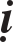 Taùc duïng khaùc nhau:Saùu thoâng noùi rieâng:Trong Thaân thoâng, coù möôøi thöù khaùc nhau:Treân döôùi khaùc nhau: Thanh vaên, Duyeân giaùc nöông Sô thieàn, thaàn thoâng phaùt ra chæ ñaït Sô thieàn khoâng theå ñaït ñeán caùc ñòa treân, vì giôùi haïn giai vò. Caùc ñònh khaùc cuõng theá chæ ñaït ñeán töï ñòa khoâng theå vöôït hôn. Chö Phaät, Boà-taùt thì khoâng nhö theá, nöông Sô thieàn phaùt ra thaàn thoâng ñaït ñeán taát caû ñòa, caùc ñònh khaùc cuõng theá.Roäng heïp khaùc nhau: Nhö Ñòa Trì noùi, haøng Thanh vaên hai ngaøn coõi nöôùc laø caûnh giôùi thaân thoâng, Duyeân giaùc thì ba ngaøn coõi nöôùc cuõng laø caûnh giôùi thaân thoâng. Laïi Ngaøi Long Thoï noùi: “Tieåu Thanh vaên haïng trung khoâng taùc yù, moät ngaøn coõi nöôùc laø caûnh giôùi thaàn thoâng, neáu taùc yù laø hai ngaøn coõi nöôùc cuõng laø thaàn thoâng. Ñaïi Thanh vaên haïng trung khoâng taùc yù hai ngaøn coõi nöôùc laø caûnh giôùi thaàn thoâng, neáu taùc yù laø ba ngaøn coõi nöôùc cuõng laø caûnh giôùi thaàn thoâng. Duyeân giaùc Baäc trung coù Ñaïi vaø coù Tieåu, tieåu Duyeân giaùc khoâng taùc yù hai ngaøn coõi nöôùc, laø caûnh giôùi thaàn thoâng, neáu taùc yù thì ba ngaøn coõi nöôùc cuõng laø caûnh giôùi thaàn thoâng. Ñaïi Duyeân giaùc khoâng noùi taùc yù hay chaúng taùc yù ñeàu laáy Tam thieân ñaïi thieân quoác ñoä laøm caûnh giôùi thaàn thoâng. Ñaây laø heïp. Chö Phaät, Boà-taùt laáy taát caû theá giôùi taát caû chuùng sinh laøm caûnh giôùi thaàn thoâng, neân goïi laø roäng.Nhieàu ít khaùc nhau: Thanh vaên, Duyeân giaùc coù moät taâm, moät khôûi nieäm khoâng theå coù nhieàu. Chö Phaät, Boà-taùt cuøng luùc hoùa hieän taát caû caùc saéc töôïng ôû theá giôùi möôøi phöông, vaø cuøng luùc coù theå hieän thaântrong naêm ñöôøng.Ñaïi tieåu khaùc nhau: Thanh vaên, Duyeân giaùc hoùa hieän thaân lôùn khoâng theå vaøo thaân nhoû, hoùa hieän thaân nhoû khoâng theå dung vaøo thaân lôùn. Chö Phaät, Boà-taùt hoùa hieän thaân lôùn ñaày khaép Tam thieân, coù theå ñem thaân lôùn vaøo moät haït buïi, laïi chö Phaät, Boà-taùt hoùa hieän thaân nhoû nhö caùt buïi, coù theå duøng thaân nhoû dung thoï taát caû, chö Phaät Boà-taùt ñoái vôùi theá giôùi vaät saéc coù theå ñem lôùn vaøo nhoû, nhoû chöùa ñöôïc lôùn. Haøng Nhò thöøa khoâng theå ñöôïc.Mau chaäm khaùc nhau: Thanh vaên, Duyeân giaùc muoán ñeán choã xa thôøi gian laâu môùi ñeán vì khoâng ñöôïc thaàn thoâng nhö yù. Chö Phaät Boà-taùt chæ trong moät nieäm coù theå ñeán caùc theá giôùi ôû möôøi phöông, vì ñöôïc thaàn thoâng nhö yù.Hö thaät khaùc nhau: Choã hoùa hieän cuûa Thanh vaên Duyeân giaùc thì taát caû caûnh giôùi chæ töông töï maø khoâng ñöôïc thaät duïng, chö Phaät Boà-taùt coù hoùa hieän gì ñeàu ñöôïc thaät duïng, Luaän Ñòa Trì noùi.Sôû taùc khaùc nhau: chö Phaät Boà-taùt hoùa hieän voâ löôïng ngöôøi, moãi moãi ñeàu coù taâm, heã laøm moät vieäc gì ñeàu khieán ngöôøi deã hieåu, Haøng Nhò thöøa khoâng theå ñöôïc.Sôû hieän khaùc nhau: chö Phaät, Boà-taùt chæ hieän moät thaân ñeå ngöôøi deã thaáy, chæ phaùt moät aâm thanh laøm cho ngöôøi deã nghe, an truï moät coõi, möôøi phöông ñeàu hieän. Nhò thöøa khoâng theå nhö vaäy.Caên duïng khaùc nhau: Nhö kinh Nieát-baøn noùi: “ Phaät, Boà-taùt saùu caên söû duïng laãn nhau, Nhò thöøa khoâng theå laøm ñöôïc”.Töï taïi khaùc nhau: Nhö kinh Nieát-baøn noùi: “Chö Phaät, Boà-taùt laøm vieäc thaân taâm töï taïi khoâng bò loâi keùo, thaân hieän lôùn taâm cuõng khoâng thaáy lôùn, thaân hieän nhoû taâm cuõng khoâng thaáy nhoû, thaân hieän vui möøng taâm khoâng thaáy vui möøng, thaân hieän buoàn taâm cuõng khoâng buoàn”.Taát caû nhö theá.Nhò thöøa khoâng ñöôïc nhö vaäy. Thaân thoâng nhö theá.Thieân nhó thoâng khaùc nhau: coù saùu:Treân döôùi khaùc nhau: Thanh vaên, Duyeân giaùc nöông Sô thieàn ñöôïc thieân nhó, chæ nghe aâm thanh töø Sô thieàn trôû xuoáng, khoâng nghe thaáu coõi treân. Caùc thieàn khaùc cuõng nhö theá, chæ nghe töï ñòa khoâng vöôït hôn. Chö Phaät, Boà-taùt nöông vaøo thieàn naøo maø ñöôïc thieân nhó, nghe taát caû caùc aâm thanh.Roäng heïp khaùc nhau: Y theo phaàn tröôùc seõ hieåu.Ñoán bieät khaùc nhau: Thanh vaên, Duyeân giaùc ñoái vôùi caùc aâmthanh khi nghe thaáy rieâng bieät khoâng theå cuøng moät luùc. Chö Phaät, Boà-taùt nghe ñöôïc cuøng moät luùc.Thoâ teá khaùc nhau: Luaän Ñòa Trì noùi: “ Cho ñeán aâm thanh cöïc nhoû nhieäm chö Phaät, Boà-taùt ñeàu nghe, Nhò thöøa khoâng theå nghe”.Mau chaäm khaùc nhau: chö Phaät, Boà-taùt ñoái vôùi caùc aâm thanh, khôûi taâm lieàn nghe. Nhò thöøa khoâng theå, phaûi taïo nhieàu phöông tieän môùi ñöôïc nghe bieát.Hö thaät khaùc nhau: chö Phaät, Boà-taùt ñoái vôùi caùc aâm thanh ñöôïc nghe khoâng sai laàm, Nhò thöøa khoâng ñöôïc nhö vaäy, khi nghe coù sai laàm.Thieân nhó nhö theá.Tha taâm thoâng khaùc nhau coù baûy:Thöôïng haï khaùc nhau: Theo Luaän Tyø-ñaøm coù ba tröôøng hôïp khoâng bieát tha taâm.Tröôøng hôïp veà coõi ngöôøi: Ngöôøi coõi döôùi khoâng bieát taâm ngöôøi coõi treân.Tröôøng hôïp veà caên cô: Ngöôøi ñoän caên khoâng bieát taâm ngöôøi	lôïicaên.Tröôøng hôïp veà coõi ñaát: Ngöôøi ôû haï thieàn khoâng bieát taâm ngöôøi ôûthöôïng thieàn. Luaän Thaønh Thaät chæ noùi veà coõi ngöôøi vaø caên cô, khoâng noùi coõi ñaát. Luaän Thaønh Thaät noùi nhö Phaùp Ñaïi thöøa. Phaùp Ñaïi thöøa noùi Chö Phaät, Boà-taùt nöông coõi haï phaùt thaàn thoâng, cuõng coù theå bieát taâm ngöôøi coõi thöôïng.Roäng heïp khaùc nhau: Thanh vaên, Duyeân giaùc bieát toät cuøng, chæ bieát taâm chuùng sinh trong moät theá giôùi Tam thieân. Chö Phaät, Boà-taùt coù khaû naêng bieát taát caû.Ñoán bieät khaùc nhau: chö Phaät, Boà-taùt moät luùc coù theå bieát roõ taâm, taâm sôû cuûa taát caû chuùng sinh. Nhò thöøa khoâng ñöôïc.Thoâ teá khaùc nhau: Thanh vaên, Duyeân giaùc chæ bieát taâm thoâ cuûa phaøm phu vaø Tieåu Thaùnh nhöng khoâng bieát taâm vi teá. Chö Phaät Boà-taùt hieåu bieát saâu kín, cho ñeán taâm Phaät cuõng bieát.Mau chaäm khaùc nhau: chö Phaät, Boà-taùt ñoái taát caû taâm muoán bieát lieàn bieát. Nhò thöøa khoâng ñöôïc nhö vaäy, phaûi taïo nhieàu phöông tieän môùi bieát.Hö thaät khaùc nhau: chö Phaät, Boà-taùt hieåu bieát khoâng laàm, Nhò thöøa hieåu bieát khoâng ñöôïc nhö theá.Thôøi phaân khaùc nhau: Thanh vaên, Duyeân giaùc chæ bieát taâm chuùng sinh hieän taïi. Chö Phaät, Boà-taùt bieát ñöôïc taâm chuùng sinh ba ñôøi.Tha taâm nhö theá.Thieân nhaõn thoâng khaùc nhau, coù möôøi:Thöôïng haï khaùc nhau: Thanh vaên, Duyeân giaùc nöông theo baát cöù thieàn naøo ñeàu ñöôïc Thieân nhaõn, ñoàng thaáy töï ñòa, khoâng theå thaáy ôû coõi treân, chö Phaät, Boà-taùt thaáy taát caû.Roäng heïp khaùc nhau.Ñoán bieät khaùc nhau, giaûi thích y nhö tröôùc.Thoâ teá khaùc nhau: chö Phaät, Boà-taùt choã thaáy nhoû nhieäm cho ñeán vaät chaát nhoû nhö haït buïi gaàn vôùi hö khoâng, taát caû ñeàu thaáy, Nhò thöøa khoâng theå nhö vaäy.Mau chaäm khaùc nhau:Hö thaät khaùc nhau. Töông töï nhö tröôùcThôøi phaân khaùc nhau: Thanh vaên, Duyeân giaùc coù khaû naêng thaáy xa töø ñôøi vò lai trong vieäc taùm muoân kieáp. Chö Phaät, Boà-taùt thaáy toät cuøng meù sau.Töï tha khaùc nhau: Nhö kinh Nieát-baøn noùi: “Thanh vaên, Duyeân giaùc chæ thaáy saéc beân ngoaøi khoâng thaáy maét cuûa mình. Chö Phaät, Boà-taùt coù khaû naêng thaáy ñöôïc maét mình”.Thaáy phaùp khaùc nhau: Nhö kinh Nieát-baøn noùi: “Chö Phaät, Boà-taùt coù Thieân nhaõn thaáy ñöôïc caùc saéc nieäm nieäm sinh dieät vaø thaáy mình vaø ngöôøi caùc xöông coát baát tònh. Nhò thöøa khoâng theå nhö vaäy”.Bieát caên cô khaùc nhau: Nhö kinh Nieát-baøn noùi: “Chö Phaät, Boà-taùt thaáy hình daùng ngöôøi lieàn bieát caên cô mau chaäm, trình ñoä cao thaáp”.Nhò thöøa khoâng theå.Thieân nhaõn baát ñoàng khaùc nhau nhö theá. Tuùc meänh thoâng khaùc nhau coù taùm:Thöôïng haï khaùc nhau: Thanh vaên, Duyeân giaùc nöông baát cöù thieàn naøo ñeàu ñöôïc Tuùc meänh thoâng, chæ bieát töï ñòa vaø tuùc meänh chuùng sinh ôû coõi döôùi, khoâng theå bieát coõi treân. Chö Phaät, Boà-taùt ñeàu bieát taát caû.Roäng heïp khaùc nhau.Ñoán bieät khaùc nhau: Theo nhö tröôùc raát deã bieát.Thoâ teá khaùc nhau: chö Phaät, Boà-taùt ñoái vôùi vieäc quaù khöù raát nhoû nhieäm ñeàu bieát, Nhò thöøa khoâng theå bieát.Mau chaäm khaùc nhau: Chö Phaät, Boà-taùt ñoái vôùi vieäc quaù khöù khôûi taâm lieàn bieát. Nhò thöøa khoâng theå.Hö thaät khaùc nhau: chö Phaät, Boà-taùt bieát khoâng laàm, chaúng nhö Nhò thöøa.Thôøi phaân khaùc nhau: Nhò thöøa xa nhaát chæ bieát vieäc trong taùm muoân kieáp, chö Phaät, Boà-taùt thaáy bieát khoâng cuøng taän.Hoûi: Kinh noùi vò tieân Ca-tyø-la coù theå bieát vieäc quaù khöù trong taùm muoân kieáp, vieäc vò lai cuõng theá. Thanh vaên, Duyeân giaùc ñaõ laø baäc Thaùnh, söï hieåu bieát leõ ra phaûi xa hôn, vì sao ñoàng vôùi kia?Ñaùp: ÔÛ ñaây duøng trí theá tuïc ñeå bieát, trong theá tuïc ngöôøi lôïi caên nhieàu phen huaân taäp hieåu bieát saâu roäng, ñoän caên ít huaân taäp söï bieát seõ thaáp keùm, khoâng phaân bieät phaøm Thaùnh.Töï taïi khaùc nhau: Nhö kinh Ñòa Trì noùi, chö Phaät, Boà-taùt töï bieát tuùc meänh, bieát tuùc meänh cuûa ngöôøi, coù theå khieán ngöôøi bieát tuùc meänh cuûa mình, coù theå khieán ngöôøi töï bieát tuùc meänh cuûa hoï, coù theå khieán ngöôøi bieát tuùc meänh ngöôøi khaùc, cho ñeán khieán caùc chuùng sinh khaùc laàn löôït cuøng bieát tuùc meänh nhau.Nhò thöøa thì khoâng theå.Tuùc meänh baát ñoàng khaùc nhau nhö theá.Laäu taän thoâng coù hai loaïi: Moät laø bieát laäu taän cuûa ngöôøi, goïi laø Laäu taän thoâng; hai laø töï chöùng laäu taän goïi laø Laäu taän thoâng.Bieát laäu taän cuûa ngöôøi (tri tha laâu taän) khaùc nhau coù baûy:Thöôïng haï khaùc nhau: Thanh vaên, Duyeân giaùc chæ bieát töï ñòa vaø laäu taän coõi döôùi, khoâng theå bieát coõi treân. Chö Phaät, Boà-taùt taát caû ñeàu bieát.Roäng heïp khaùc nhau: Thanh vaên, Duyeân giaùc bieát laäu taän cuûa ngöôøi trong moät theá giôùi, chö Phaät Boà-taùt bieát heát taát caû.Ñoán bieät khaùc nhau: Thanh vaên, Duyeân giaùc duyeân khaùc nhau, bieát khaùc nhau. Chö Phaät, Boà-taùt cuøng luùc bieát ngay.Thoâ teá khaùc nhau: Thanh vaên, Duyeân giaùc hieåu bieát thoâ thieån.Chö Phaät, Boà-taùt hieåu bieát vi teá saâu xa.Mau chaäm khaùc nhau: chö Phaät, Boà-taùt khoâng nhôø phöông tieän, khôûi taâm lieàn bieát. Nhò thöøa khoâng theå nhö theá.Hö thaät khaùc nhau: Thanh vaên, Duyeân giaùc hieåu bieát coøn sai laàm, chö Phaät, Boà-taùt hieåu bieát chaân thaät.Thôøi phaân khaùc nhau: Thanh vaên, Duyeân giaùc bieát chuùng sinh laäu taän ôû hieän taïi, khoâng bieát quaù khöù, vò lai. Chö Phaät, Boà-taùt taát caû ñeàu bieát.Tri tha laäu taän khaùc nhau.Töï chöùng laäu taän khaùc nhau, coù ba:Chöùng phaùp khaùc nhau: Thanh vaên, Duyeân giaùc chöùng phaùp thoâ thieån, chæ ñöôïc nhaân khoâng. Chö Phaät, Boà-taùt choã chöùng saâu xa, bieát caûnhò khoâng vaø chöùng raát saâu Nhö Lai taïng taùnh.Tröø chöôùng khaùc nhau: Thanh vaên, Duyeân giaùc chæ döùt töù truï, chö Phaät Boà-taùt döùt caû nguõ truï.Laáy boû khaùc nhau: Thanh vaên, Duyeân giaùc ñöôïc vaéng laëng thì thuû chöùng. Chö Phaät, Boà-taùt ñöôïc vaéng laëng khoâng truï, ñöôïc ñaïi Nieát- baøn khoâng boû theá gian, khoâng boû theá gian maø thöôøng ôû Nieát-baøn.Ñaïi tieåu baát ñoàng khaùc nhau nhö theá.Phaân bieät tam taùnh:Tam taùnh laø thieän, aùc, voâ kyù. Trong saùu thoâng, laäu taän thoâng vôùi theå taùnh chæ coù thieän, naêm thoâng coøn laïi noùi chung coù boán:Baùo thoâng: Caùc vò trôøi coù phöôùc baùo ñöôïc naêm thoâng nhö treân, taát caû nhö theá.Döôïc thoâng: Nhö caùc vò tieân nhôø naêng löïc cuûa thuoác neân bay ñi töï taïi.Chuù thoâng: Nhö Ba-la-naïi coù Baø-la-moân duøng thaàn chuù bay leân cung trôøi Ñeá-thích, bieán thaân thaønh Ñeá-thích v.v... haønh daâm vôùi Xaù-chi (phu nhaân) nhöõng vieäc nhö theá laø chuù thoâng.Tu thoâng: Nöông vaøo tu thieàn ñöôïc thaàn thoâng.Ba loaïi tröôùc trong boán thöù naøy laø voâ kyù, loaïi thöù tö khoâng nhaátñònh.Theo Luaän Tyø-ñaøm, Tha Taâm vaø Tuùc meänh moät beà laø thieän, Thieânnhaõn, Thieân nhó moät beà voâ kyù. Thaân thoâng theå taùnh laø thieän, choã khôûi hoùa taâm laø voâ kyù. Tha taâm, Tuùc meänh töông öng yù thöùc, taâm sôû tueä laø theå, chung vôùi thieàn ñònh neân taùnh laø thieän. Hai thöùc thieân nhaõn, thieân nhó töông öng tueä taâm sôû, tueä duøng thoâng laøm theå, khoâng chung vôùi ñònh neân taùnh voâ kyù. Theå cuûa thaân thoâng cuõng laø yù thöùc töông öng taâm sôû tueä, chung vôùi ñònh taâm neân taùnh laø thieän. Choã khôûi hoùa taâm tröôùc ñònh taùc yù muoán laøm caùc vieäc, nhöng choã khôûi kia hoaëc töï ñòa, hoaëc tha ñòa taâm, khoâng chung vôùi ñònh, neân taùnh voâ kyù.Neáu theo Luaän Thaønh Thaät, naêm thoâng ñeàu duøng tueä haønh trong yù thöùc laøm theå, ñeàu vì lôïi ích chuùng sinh maø khôûi taâm neân taùnh ñeàu laø thieän. Cho ñeán hoùa taâm cuõng vì lôïi ích chuùng sinh maø khôûi taâm neân taùnh cuõng laø thieän.Ñaïi thöøa noùi thoâng theá tuïc, phaàn nhieàu gioáng vôùi Luaän Tyø-ñaøm, neân Ñòa Trì noùi voâ kyù hoùa thieàn. Chö Phaät, Boà-taùt thaønh töïu naêm thoâng, thaät tueä laøm theå, cho ñeán khôûi leân caùc thöù bieán hoùa ñeàu khoâng lìa ñònh, ñeàu töø naêng löïc Tam-muoäi phaùp moân sinh khôûi, theå taùnh ñeàu laø thieän.Tam taùnh nhö theá.Phaân bieät tam nghieäp:Tam nghieäp laø thaân, mieäng, yù. Noùi cho cuøng theå taùnh cuûa saùu thoâng ñeàu duøng trí tueä laøm theå. Tueä ôû noäi taâm ñeàu laø yù nghieäp taùnh, noùi theo töôùng thì thuoäc veà ba nghieäp. Nhö Ñòa Trì noùi, ban ñaàu Thaân thoâng laø thaân nghieäp thanh tònh. Thieân nhó, Tha Taâm laø khaåu nghieäp thanh tònh. Tuùc meänh, Thieân nhaõn laø yù nghieäp thanh tònh, Laäu taän thoâng luaän aáy khoâng noùi. Thaân thoâng bieán hoùa ôû hình töôùng, cho neân noùi laø thaân nghieäp thanh tònh. Thieân nhó, Tha taâm y theo ñoù khôûi leân lôøi noùi, cho neân noùi khaåu nghieäp thanh tònh. Theá naøo laø khôûi noùi? Do coù thieân nhó neân nghe chaùnh phaùp töø Phaät, Boà-taùt vaø nghe tieáng noùi cuûa caùc loaøi chuùng sinh, nöông ñoù noùi naêng, nhôø tha taâm maø bieát roõ taâm ngöôøi, theo ñoù khôûi noùi. Do troïng hai thoâng naøy, khôûi noùi maïnh neân luaän noùi laø khaåu nghieäp thanh tònh. Tuùc meänh,Thieân nhaõn bieát roõ vieäc quaù khöù vò lai. Quaù khöù, vò lai caùch ñôøi khoù bieát, chæ coù yù môùi bieát, cho neân noùi laø yù nghieäp thanh tònh. Trong Laäu taän thoâng, töï chöùng laäu taän, noäi taâm lìa nhieãm cuõng laø yù nghieäp tònh. Bieát laäu taän cuûa ngöôøi goïi laø laäu taän, ñaây cuõng laø bieát trong taâm chuùng sinh laäu hoaëc ñaõ taän hay chöa taän, noùi theo ñoù thì nhö Tha taâm thoâng cuõng laø khaåu nghieäp thanh tònh.Tam nghieäp nhö theá.Phaân bieät ba thöù thoâng - minh - th  hieän:Nhö Taïp Taâm noùi, caû saùu ñeàu laø Thoâng vì khoâng chöôùng ngaïi.Nghóa cuûa Minh vaø Thò hieän coù aån coù hieån, duøng boán caâu ñeå noùi.Th hieän maø chaúng phaûi Minh: Thaân thoâng vaø Tha taâm, hai thoâng naøy giaùo hoùa lôïi ích chuùng sinh, sinh loøng tin roõ raøng neân goïi laø Thò hieän, khoâng theå lìa ba thöù ngu neân khoâng goïi laø Minh, ba thöù ngu döôùi ñaây:Minh maø chaúng phaûi Th hieän: Thieân nhaõn vaø Tuùc maïng thoâng. Tuùc maïng thoâng tröø ngu cuûa meù tröôùc, Thieân nhaõn tröø ngu meù sau, neân noùi laø minh. Hoùa ñoä chuùng sinh sinh loøng tin khoâng hieån baøy toät cuøng, neân chaúng phaûi thò hieän. Vì sao khoâng hieån baøy? Tuùc meänh bieát söï vieäc quaù khöù, noùi vieäc quaù khöù ñeå hoùa ñoä chuùng sinh, vì caùch ñôøi khoù bieát, ngöôøi phaàn nhieàu khoâng tin, neân chaúng phaûi thò hieän. Thieân nhaõn bieát vieäc vò lai, noùi vieäc vò lai hoùa ñoä lôïi ích cho chuùng sinh, caùch ñôøi khoù bieát ngöôøi cuõng khoâng tin cho neân khoâng thò hieän.Vöøa Minh vöøa Th hieän: Laäu taän thoâng bieát roõ chaân ñeá chöùngthaønh laäu taän, tröø ngu chaân ñeá neân goïi laø Minh, bieát laäu taän cuûa ngöôøi khaùc, bieát chuùng sinh aáy trong taâm phieàn naõo saïch hay khoâng saïch maø khuyeán hoùa, hoï seõ sinh loøng tin, sinh loøng tin roõ neân goïi laø Thò hieän.Chaúng phaûi Minh cuõng chaúng phaûi Th hieän: Thieân nhó thoâng khoâng theå tröø ba thöù ngu tröôùc neân khoâng ñöôïc goïi laø Minh, duøng ñaây giaùo hoùa khieán ngöôøi sinh loøng tin khoâng theå hieån baøy, neân chaúng phaûi Thò hieän. Vì sao khoâng hieån baøy? Thieân nhó tuy coù theå nghe tieáng ôû xa, ñem noùi vôùi ngöôøi, ngöôøi khoâng nghe ñöôïc neân khoâng tín nhaän, neân noùi khoâng hieån baøy. Laïi duø cho höôùng daãn ngöôøi maø daãn lôøi xa xoâi, muoán giaùo hoùa ngöôøi hieän tieàn maø noùi lôøi ngöôøi khaùc truyeàn laïi, khoâng phaûi söùc mình neân phaàn nhieàu khoâng tin.Minh vaø Thò hieän, aån hieån nhö theá, noùi veà Thoâng thì ñeàu laø Minh. Neân trong kinh Hoa Nghieâm chia luïc thoâng ra laøm möôøi minh, cuõng laø thò hieän, vì chö Phaät, Boà-taùt thò hieän ñöùc naøy ñeå hoùa ñoä chuùng sinh.Hoûi: Tuùc meänh, Thieân nhaõn, Laäu taän, kinh noùi laø thoâng, laïi noùi laø Minh, cuõng goïi laø tam ñaït, coù gì khaùc nhau?Ñaùp: Giaûi thích chung thì nghóa nhö nhau, trong ñoù chia rieâng, chaúng phaûi khoâng khaùc nhau. Töôùng khaùc nhö theá naøo? Nhö Ngaøi Long Thoï noùi: “Bieát ñuùng taùm vieäc quaù khöù goïi laø Tuùc meänh thoâng”. Trong quaù khöù aáy bieát nghieäp, nhaân quaû, nhaân duyeân ñaïo lyù goïi laø Tuùc meänh minh. Bieát ñôøi vò lai cheát ñaây sinh kia, goïi laø Thieân nhaõn thoâng. Bieát nghieäp, nhaân quaû, nhaân duyeân ñaïo lyù goïi laø Thieân nhaõn minh. Bieát thaúng laäu taän, goïi laø Laäu taän thoâng. Khoâng bieát coøn sinh goïi laø Laäu taän minh. Laïi bieát töø Ñaïo ñeá ñöôïc Dieät ñeá khaùc nhau cuõng goïi laø Minh. Ñoái vôùi taát caû caùc thöù aáy bieát cuøng taän goïi laø tam ñaït.Taän coù boán thöù:Bieát söï, taän khoâng söï naøo khoâng bieát.Bieát nghóa phaùp töôùng nhaân quaû, taän khoâng coù nghóa naøo khoângbieát.Bieát Chaân ñeá lyù khoâng, taän cuøng caùc töôùng ñeàu khoâng.Bieát taùnh, bieát heát caùc phaùp nhö theá ñeàu töø boån taùnh Nhö Laitaïng khôûi töôùng töùc laø thaät.Taän cuøng ñaït boán thöù naøy goïi laø tam ñaït, noùi veà thaàn thoâng caû phaøm ñeàu coù, chæ tröø Laäu taän. Veà Minh thì Nhò thöøa cuõng coù, veà ñaït chæ coù Nhö Lai. Phaân bieät veà Thoâng, Minh, Thò hieän nhö theá.8. Tu thöù lôùp luïc thoâng:Lyù thaät thì luïc thoâng khoâng coù thöù lôùp nhaát ñònh, nay noùi thöù lôùpcoù ba:Thöù lôùp tu thaønh: Noùi theo Phaät. Khi Phaät saép thaønh ñaïo, Ma Vöông Ba-tuaàn sôï Phaät thaønh ñaïo neân ñeán quaáy nhieãu, Nhö Lai luùc aáy duøng thaàn löïc haøng phuïc. Do nghóa naøy tröôùc tu Thaân thoâng. Ma ñaõ bò haøng phuïc aån hình trong hö khoâng, baáy giôø Nhö Lai khoâng bieát ôû choã naøo, phaûi duøng Thieân nhaõn bieát choã ôû cuûa noù, neân keá ñeán tu khôûi Thieân nhaõn. Maét tuy thaáy hình nhöng khoâng hieåu lôøi noùi, phaûi duøng Thieân nhó hieåu roõ lôøi noùi, keá ñeán thöù ba laø tu khôûi thieân nhó. Tai tuy nghe tieáng maø khoâng löôøng ñöôïc taâm, khoâng bieát noäi taâm laø sôï hay maïnh, neân thöù tö laø tu Tha taâm thoâng. Do thoâng naøy bieát taâm kia hoaûng hoát, baát an. Tuy bieát hieän taâm khoâng bieát quaù khöù phöôùc ñöùc nhieàu ít. Neáu phöôùc hôn ta thì seõ laøm chöôùng ngaïi söï thaønh ñaïo cuûa ta. Vì bieát phöôùc quaù khöù neân keá tu Tuùc meänh thoâng. Bieát ma ôû quaù khöù coù nhaân duyeân coù môû moät ñaïi hoäi Voâ Giaø nay thoï quaû baùo naøy. Ta ôû quaù khöù voâ löôïng öùc kieáp vì caùc chuùng sinh xaû boû thaân mình, tay chaân ñaàu maét, tuûy naõo, chòu nhieàu khoå naõo, phöôùc ta hôn kia. Ñaõ bieát hôn neân khoâng sôï kia laøm chöôùng ngaïi, vì vaäy döùt ñöôïc kieát söû, chöùng thaønh laäu taän, neân thöù saùu minh noùi veà Laäu taän thoâng. Laïi Ngaøi Long Thoï noùi: “Phaät vaøo ñaàu hoâm ñaéc moät thoâng, moät minh laïi thaân thoâng vaø Tuùc meänh minh. Vaøo nöûa ñeâm ñaéc moät thoâng, moät minh laø Thieân nhó thoâng vaø Thieân nhaõn minh. Vaøo gaàn saùng ñaéc moät thoâng, moät minh laø Tha Taâm thoâng vaø Laäu taän minh”.Hoûi: Vì sao tröôùc ñaéc thoâng sau ñaéc minh?Luaän töï giaûi thích: Töø luïc thoâng caàu tam minh, söû duïng coâng löïc troïng yeáu neân tröôùc ñöôïc thoâng, sau ñöôïc minh.Hoûi: Vì sao thöù lôùp nhö theá?Luaän töï giaûi thích: Ñaàu hoâm ma ñeán muoán quaáy nhieãu, vì haøng phuïc neân tröôùc khôûi thaân thoâng. Haøng phuïc xong roài lieàn töï nghó, ta ñoái vôùi thaân naøy vì sao ñöôïc söùc maïnh nhö theá, lieàn caàu nhaân ñôøi tröôùc, thaáy quaù khöù cuûa mình tu nhieàu phöôùc laønh ñöôïc söùc maïnh nhö theá, neân khôûi Tuùc meänh. Nöûa ñeâm ma lui heát khoâng thaáy taêm hôi, Phaät ñem loøng töø nieäm taát caû chuùng sinh, muoán nghe tieáng hoï neân caàu thieân nhó, ñaõ ñöôïc thieân nhó nghe aâm thanh khoå, vui v.v... cuûa chuùng sinh trong naêm ñöôøng ôû möôøi phöông, muoán thaáy hình chuùng neân caàu thieân nhaõn. Gaàn saùng muoán bieát vaät taâm ñeå tuøy nghi giaùo hoùa neân caàu tha taâm, bieát caùc chuùng sinh ñeàu muoán lìa khoå ñöôïc vui lieàn caàu an vui, töï ta khoâng ñöôïc vui laäu taän thì khoâng theå ban cho hoï, neân caàu laäu taän.Ñaây cuõng laø choã thöù lôùp tu thaønh. Moät nghóa nhö theá.Thöù lôùp tu thaønh. Cuõng laäp thuyeát theo Phaät: nhö trong luaätnoùi, Phaät vaøo ñaàu hoâm ñöôïc Tuùc maïng minh, voâ minh chaám döùt, aùnh saùng phaùt ra, boùng toái tieâu tan, haøo quang phaùt saùng. Vaøo nöûa ñeâm ñöôïc Thieân nhaõn minh, voâ minh chaám döùt aùnh saùng phaùt ra, boùng toái tieâu tan, haøo quang phaùt saùng. Vaøo luùc gaàn saùng ñöôïc Laäu taän minh, voâ minh heát aùnh saùng phaùt ra, boùng toái tieâu tan, haøo quang phaùt saùng. Ba minh naøy laø thöù lôùp tu thaønh.Ñöôïc Laäu taän roài muoán hoùa ñoä chuùng sinh, khoâng bieát chuùng sinh naøo caàn hoùa ñoä, phaûi duøng thieân nhó nghe caùc aâm thanh khoå vui cuûa chuùng sinh, keá ñoù beøn khôûi thieân nhó. Tuy bieát chuùng sinh khoå vui khaùc nhau nhöng kia ñaây caùch trôû khoù ñeán giaùo hoùa, neân keá ñoù khôûi thaân thoâng. Tuy ñeán choã aáy nhöng khoâng bieát ñieàu mong öôùc thì khoâng theå trao phaùp, keá ñoù khôûi Tha taâm. Ba thöù thoâng sau naøy laø thöù lôùp khôûi hoùa.Noùi thaúng veà thöù lôùp khôûi hoùa: Cuõng nöông theo Phaät daïy, muoán hoùa ñoä ngöôøi, khoâng bieát choã nôi tröôùc duøng Thieân nhaõn, ñaõ thaáy choã nôi caàn ñeán hoùa ñoä keá ñoù duøng Thaân thoâng. Ñaõ ñeán choã maø khoâng hieåu lôøi noùi, neân duøng Thieân nhaõn. Tuy hieåu lôøi noùi maø khoâng bieát caên cô, neân duøng Tuùc maïng quaùn saùt caên taùnh ñaïi tieåu. Tuy bieát caên cô quaù khöù, khoâng bieát choã mong caàu hieän taïi, neân duøng Tha taâm. Tuy bieát taâm kia maø khoâng bieát trong taâm coù phieàn naõo hay khoâng? Neân duøng Laäu taän, quaùn trong taâm aáy coù phieàn naõo hay khoâng, noùi phaùp cho hoï nghe ñeå ñoái trò, khieán chöùng laäu taän. Thöù lôùp laø nhö theá.9. Y theo kinh noùi veà töôùng:Nhö Luaän Ñòa Trì noùi:Thaân thoâng coù hai: Bieán vaø Hoùa.Ñoåi thay thaân hình cuõ goïi laø bieán, vieäc naøo cuõng hieän goïi laø hoùa. Bieán coù nhieàu thöù, toùm laïi laø möôøi saùu:Rung chuyeån: Coù theå rung chuyeån moät theá giôùi.Löøng laãy: Phía treân thaân phaùt löûa, phía döôùi thaân phaùt nöôùc, v.v... Sung maõn: Thaân phaùt ra aùnh saùng ñaày khaép theá giôùi.Thò hieän: Vì taát caû chuùng Sa-moân.Chuyeån ñoåi phaàn khaùc: Bieán ñaát thaønh nöôùc, bieán nöôùc thaønh löûa,v.v...mình.Tôùi lui: Vaän haønh tôùi lui, voâ ngaïi töï taïi.Ñaïi tieåu: Bieán nhoû thaønh lôùn, lôùn thaønh nhoû.Saéc töôïng, nhaäp thaân: Khieán taát caû coõi, taát caû chuùng sinh vaøo thaânSôû vaõng töông töï: Heã ñeán choã naøo ñeàu hieän gioáng nhö chuùngsinh nôi aáy, aâm thanh tieáng noùi ñeàu gioáng.AÅn hieån: Hieän ra roài bieán maát nhö theá...Töï taïi: Khieán cho chuùng sinh ñeán ñi, naèm ngoài v.v... taát caû tuøytaâm.khôûi.Chöôùng tha thaàn thoâng: Tröø baäc treân coøn taát caû ñeàu che chöôùng. Cho bieän taøi: Chuùng sinh khoâng bieän taøi hay cho bieän taøi.Cho nieäm: Chuùng sinh maát chaùnh nieäm thì cho chaùnh nieäm. Cho vui: Chuùng sinh khoâng an vui ñeàu cho an vui.Phaùt ra aùnh saùng: Thaân phaùt ra aùnh saùng chieáu khaép taát caû. Nghóa Bieán nhö theá.Hoùa cuõng voâ löôïng, toùm taét coù ba:Hoùa thaân, hoùa taát caû hình loaïi chuùng sinh.Hoùa ngöõ, hoùa taát caû aâm thanh, lôøi noùi.Hoùa caûnh giôùi, hoùa thaønh taát caû vieäc uoáng aên. Trong hoùa thaân löôïc coù naêm thöù:Hoùa tôï töï thaân.Khoâng töông töï.Töï tha thaân.Khoâng töông töï tha thaân.Töï thaân tha thaân töông töï, khoâng töông töï taát caû ñeàu hoùa. Trong hoùa ngöõ coù baûy:Dieäu aâm: Noùi phaùp aâm thanh vi dieäu.Quaûng aâm: Noùi phaùp aâm thanh phaùt ra taát caû ñeàu ñöôïc nghe.Töø töï thaân khôûi hoùa taïo ngöõ ngoân, gioáng nhö töông töï töï thaânTöø tha thaân khôûi hoùa taïo lôøi noùi, gioáng nhö töø tha khôûi.Khoâng töø ñaâu khôûi.Noùi chaùnh phaùp.Theo söï giaùo hoùa.Nhö theá trong hoùa caûnh taïo voâ löôïng vieäc. Thaân thoâng nhö theá.Thieân nhaõn, coù hai:Thaáy saéc töôùng hieän taïi.Thaáy vò lai cheát ñaây sinh kia.Thieân nhó thoâng: Taát caû aâm thanh cuûa chuùng sinh trong saùuñöôøng taùnh, chaúng phaûi taùnh, tieáng thoâ tieáng teá, thanh bieän hay chaúng bieän, thanh hoùa chaúng hoùa, tieáng xa tieáng gaàn, taát caû tieáng ñeàu nghe.Tha taâm thoâng: taát caû chuùng sinh coù taâm, taâm sôû ñeàu bieát heát. Hoûi: Thoâng naøy bieát thaúng taâm, cuõng bieát sôû duyeân phaûi khoâng? Ñaùp: Theo Luaän Tyø-ñaøm thì chæ bieát tha taâm, khoâng bieát sôû duyeân,neáu bieát sôû duyeân thì ngöôøi tröôùc maët khôûi yù phan duyeân taâm ta, ta duyeân theo taâm hoï thì coù loãi töï taâm duyeân chieáu, neân chæ bieát taâm, khoâng bieát sôû duyeân. Neáu theo luaän Thaønh Thaät, chính khi bieát taâm thì bieát caû sôû duyeân. Ñaïi thöøa cuõng theá, neáu taâm töï duyeân thì coù loãi gì?Tuùc meänh thoâng coù saùu:a/ Töï tri tuùc meänh. Bieát quaù khöù, coù taùm vieäc:Teân nhö theá.Hoï nhö theá.Soáng nhö theáAÊn uoáng nhö theáKhoå vui nhö theáSoáng laâu nhö theáToàn taïi laâu daøi nhö theáThoï maïng nhö theá.Bieát quaù khöù cuûa ta coù taùm vieäc nhö theá, goïi laø töï bieát. b/ Tri tha. Bieát chuùng sinh khaùc coù saùu vieäc ñoàng haïnh: Teân nhö theá.Hoï nhö theá. Sinh nhö theá.AÊn uoáng nhö theá. Thieän aùc nhö theá. Thoï maïng nhö theá.Bieát vieäc cuûa ngöôøi nhö theá, goïi laø bieát ngöôøi. c/ Giuùp cho chuùng sinh bieát tuùc meänh cuûa mình. d/ Giuùp cho chuùng sinh töï bieát tuùc meänh cuûa hoï. e/ Giuùp cho chuùng sinh bieát tuùc meänh cuûa ngöôøi. f/ Giuùp cho caùc chuùng sinh laàn löôït bieát nhau.Trong Laäu taän coù hai:Baäc Thaùnh trí voâ laäu coù khaû naêng döùt heát caùc laäu goïi laø laäu taän thoâng.Bieát laäu taän goïi laø laäu taän thoâng.Bieát laäu taän, coù boán nghóa khaùc nhau, nhö Ñòa Trì noùi: Töï bieát laäu heát.Bieát ngöôøi laäu heát.Phöông tieän laäu heát ñaõ khôûi ñeàu bieát nhö thaät. Thaùnh ñaïo goïi	laøSOÁ 1851 - ÑAÏI THÖØA NGHÓA CHÖÔNG, Quyeån 20 (Phaàn Ñaàu)	697phöông tieän laäu heát.Laäu taän taêng thöôïng maïn coù khôûi taâm, khoâng khôûi taâm ñeàu bieát nhö thaät. Chöa ñöôïc cho laø ñöôïc, ñoù laø taêng thöôïng maïn.Nghóa luïc thoâng noùi löôïc nhö theá.ÑAÏI THÖØA NGHÓA CHÖÔNG.QUYEÅN 20 (Phaàn Ñaàu)